ПРОЕКТМУНИЦИПАЛЬНАЯ ПРОГРАММА«Формирование современной городской среды муниципального образования «городской округ «город Грозный» на 2018 - 2022 годы»Г. Грозный 2017Паспортмуниципальной программы «Формирование современной городской среды муниципального образования городского округа «город Грозный» на 2018 - 2022 годы» (далее - Программа)Сфера реализации Программы, основные проблемы, оценка последствий инерционного развития и прогноз ее развитияГород  Грозный находится в своеобразной котловине  Чеченской  равнины, образованной  невысокими горными хребтами, окружающими его: на западе,  юго-западе  Сунженским хребтом; севере, северо-востоке Терским, Грозненским и  Брагунским хребтами; юге, юго-востоке Новогрозненским хребтом (Алдынская возвышенность).Расстояние от Грозного (по прямой) составляет:1)	до Москвы -2200 км;2)	до Черного моря – 450 км;3)	до Каспийского моря -126 км.Координаты г. Грозного : 430 20I с.ш.; 440 37I  в.д.. Город Грозный расположен  на высоте 126 м. над уровнем мирового океана. Положение города на юге умеренного климатического пояса определило его среднегодовую температуру воздуха 10,40 С, среднегодовое количество осадков 450 мм -600мм, в год. Максимальная температура зимой - -410 С, летом + 45 0 С.Климат континентальный, зима мягкая, средняя t в январе - -40 С, лето жаркое, средняя  t  июля – 22-24 С0 . Численность постоянного населения                   (на 1 января 2017г.) - 291687 тыс. человек.Благоустройство дворов жилищного фонда на сегодняшний день в целом по городу полностью или частично не отвечает нормативным требованиям.	Пришло в негодность асфальтовое покрытие внутриквартальных проездов и тротуаров. Асфальтобетонное покрытие придомовых территорий имеет высокий физический износ. Система ливневой канализации находится в неисправном состоянии и не обеспечивает отвод вод в периоды выпадения обильных осадков, что доставляет массу неудобств жителям и негативно влияет на конструктивные элементы зданий. В ряде кварталов района ливневая канализация отсутствует по причине того, что ее устройство не предусматривалось проектом.В большинстве дворов отсутствует освещение придомовых территорий, необходимый набор малых форм и обустроенных детских и спортивных площадок. Отсутствуют специально обустроенные стоянки для автомобилей, что приводит к хаотичной парковке.В существующем жилищном фонде на территории города Грозный муниципального района объекты благоустройства дворов за многолетний период эксплуатации пришли в ветхое состояние и не отвечают в полной мере современным требованиям.Планировка и застройка муниципального образования, формирование жилых и общественных зон проводились без учета требований доступности для маломобильных граждан. Состояние объектов благоустройства территорий муниципального образования  в большинстве случаев не обеспечивает свободное передвижение людей с ограниченными возможностями. До настоящего времени благоустройство дворовых территорий многоквартирных домов города Грозный осуществлялось по отдельным видам работ, без взаимной увязки элементов благоустройства. В рамках муниципальной программы «Формирование современной городской среды муниципального образования «городской округ «город Грозный» на 2017 год»  реализованы проекты по благоустройству 82 дворовых территорий и 4 общественной территории. Тем не менее, неблагоустроенными остались еще 635 дворовых территорий МКД и 24 общественные территории. Степеньих благоустроенности не отвечает градостроительным, санитарно-гигиеническим и экологическим требованиям, ухудшают внешний облик города Грозный в целом.В целом благоустройство находится на неудовлетворительном уровне.Основными местами массового отдыха населения являются сельские парки и скверы.  Старые парки и скверы города Грозный требуют капитального ремонта.Для решения указанных проблем необходим комплексный подход, который предполагает использование программно-целевого метода, рассчитанный на среднесрочный период.Одним из наиболее важных моментов благоустройства района является благоустройство наиболее посещаемых территорий (центральные улицы, площадки, парки и скверы), строительство тротуаров по улице, где расположены социально значимые объекты сельских поселений. Довольно остро стоит и вопрос благоустройства дворовых территорий многоквартирных домов. Строительство детских и спортивных площадок, озеленение дворовых территорий и организация освещения окажет положительное влияние на эстетическое состояние района и удовлетворенность населения уровнем благоустройства.Реализация Программы, предусматривающая согласованные действия органов местного самоуправления муниципального образования и населения района, будет способствовать решению вышеперечисленных задач и позволит комплексно подойти к решению вопроса благоустройства территорий и тем самым обеспечит комфортные условия проживания для жителей района.Информация о текущем состоянии сферы благоустройства в муниципальном образовании «городской округ «город Грозный»2. Приоритеты политики благоустройства, формулировка целей, задач и целевых индикаторов муниципальной программыЦелью Программы является повышение уровня комплексного благоустройства территории муниципального образования «городской округ «город Грозный», в том числе:- улучшение технико-эксплуатационного состояния дворовых территорий многоквартирных домов и проездов к дворовым территориям многоквартирных домов;- организация благоустройства территорий муниципального образования;- создание условий для массового отдыха жителей и организация обустройства мест массового пребывания населения;- совершенствование архитектурно - художественного облика муниципального образования, размещение и содержание малых архитектурных форм.- формирование доступной городской среды для инвалидов и маломобильных групп населенияПрименение программно-целевого метода позволит обеспечить системный подход к решению существующих проблем в сфере благоустройства, а также повысить эффективность и результативность осуществления бюджетных расходов.Для достижения поставленных целей необходимо решить следующие задачи:- обеспечение формирования единых подходов и ключевых приоритетов формирования комфортной городской среды на территории муниципального образования «городской округ «город Грозный» с учетом приоритетов территориального развития;- создание универсальных механизмов вовлечения граждан, организаций (заинтересованных лиц) в реализацию мероприятий по благоустройству территорий; - повышение ответственности заинтересованных лиц за соблюдение чистоты и порядка, содержание объектов благоустройства;- адаптация городской среды для людей с физическими недостатками, обеспечивающую свободное передвижение людей с ограниченными возможностями.Успешное выполнение поставленных задач позволит улучшить условия жизни населения и повысить привлекательность района, как для проживания, так и для проведения хозяйственной деятельности, развертывания частной инициативы, привлечения бизнеса. Будут созданы необходимые условия для развития других систем жизнеобеспечения населения города в целом.Период реализации Программы 2018-2022 годы.Показатели (индикаторы) эффективности реализации Программы приводятся в приложении № 1 к Программе.Характеристика основных мероприятий ПрограммыВ рамках Программы на 2018-2022 гг. для достижения поставленных целей предусматривается реализация следующих мероприятий:комплексное благоустройство дворовых территорий многоквартирных домов муниципального образования «городской округ «город Грозный»;оздоровление санитарного состояния и улучшения эстетического внешнего вида населенных пунктов района за счет реализации проектов благоустройства наиболее посещаемых территорий и мест массового отдыха населения;озеленение населенных пунктов города Грозный (посадка деревьев и кустарников, устройство и ремонт газонов и цветников, санитарная обрезка деревьев и прореживание загущенных посадок);строительство детских игровых и спортивных площадок;благоустройство дворовых и общественных территорий с учетом их доступности для маломобильных групп населениярасширение механизмов вовлечения граждан и организаций в реализацию мероприятий по благоустройству.Перечень основных мероприятий приведен в приложении № 2 к Программе.Благоустройство дворовых и общественных территорий предусматривает выполнение минимального и дополнительного перечня работ:минимальный перечень работ:– ремонт дворовых проездов;– организация освещения;– установка скамеек;– установка урн для мусора.дополнительный перечень работ:– оборудование детских и (или) спортивных площадок;– оборудование автомобильных парковок;– озеленение;-  иные виды работ.Нормативная стоимость (единичные расценки) работ по благоустройству, входящих в состав минимального перечня работ приведена в Таблицей 1.Таблица 1В рамках дополнительного перечня работ по благоустройству дворовых территорий предусмотрено финансовое и (или) трудовое участие заинтересованных лиц.Доля финансового участия заинтересованных лиц в выполнении дополнительного перечня работ по благоустройству дворовых территорий, составляет не менее двух процентов от стоимости мероприятий по благоустройству дворовой территории. Порядок аккумулирования и расходования средств заинтересованных лиц, направляемых на выполнение дополнительного перечня работ по благоустройству дворовых территорий, и механизм контроля за их расходованием приведен в приложении 3 к Программе.Доля трудового участия заинтересованных лиц в выполнении дополнительного перечня работ по благоустройству дворовых территорий определяется в форме ежегодных субботников по уборке дворовой территории (не менее одного субботника за отчетный год).Проведение субботников по уборке дворовой территории оформляется уполномоченным лицом, которое вправе действовать в интересах всех собственников помещений в указанном многоквартирном доме, соответствующим актом,  который подлежит согласованию с представителем управляющей компании.При формировании заявок для включения в адресный перечень дворовых территорий многоквартирных домов, расположенных на территории муниципального образования «городской округ «город Грозный», подлежащих благоустройству, заинтересованные лица вправе выбрать, какие из видов работ, входящих в минимальный перечень по благоустройству дворовых территорий, планируются к реализации. Дополнительный перечень работ по благоустройству дворовых территорий многоквартирных домов реализуется только при условии реализации работ, предусмотренных минимальным перечнем по благоустройству дворовых территорий.Адресный перечень дворовых и общественных территорий, подлежащих благоустройству в рамках Программы, сформированный по результатам инвентаризации уровня благоустройства территории муниципального образования «городской округ «город Грозный», проведенной в соответствии с постановлением Правительства Чеченской Республики от 4 июля 2017 года № 174, и на основании предложений, поступивших от заинтересованных лиц, приведен в приложении №4 к Программе.Информация о мероприятиях по инвентаризации уровня благоустройства индивидуальных жилых домов и земельных участков, предоставленных для их размещения, и о заключенных по результатам соглашений с собственниками (пользователями) указанных домов (собственниками (землепользователями) земельных участков) об их благоустройстве не позднее 2020 года в соответствии с требованиями утвержденными правилами благоустройства муниципальном образовании муниципального образования «городской округ «город Грозный»  приведена в приложении 5 к Программе. Ресурсное обеспечение программыОсновными источниками финансирования Программы являются средства республиканского бюджета, в том числе за счет целевых субсидий, поступивших из федерального бюджета, средства местного бюджета муниципального образования «городской округ «город Грозный», средства заинтересованных лиц.Для заключения соглашения с Министерством строительства и жилищно-коммунального хозяйства Чеченской Республики на предоставление субсидий республиканского бюджета на поддержку муниципальной программы Мэрией города Грозного обеспечивается предоставление в адрес министерства следующих документов:	–адресный перечень всех дворовых территорий, нуждающихся в благоустройстве;	–перечень общественных территорий, подлежащих благоустройству в рамках Программы;–адресный перечень объектов недвижимого имущества (включая объекты незавершенного строительства) и земельных участков, находящихся в собственности (пользовании) юридических лиц и индивидуальных предпринимателей, которые подлежат благоустройству не позднее 2020 года за счет средств указанных лиц в соответствии с соглашениями, заключенными с Мэрией города Грозного;– предоставить заключительные документы по инвентаризации уровня благоустройства территории муниципального образования «городской округ «город Грозный» в виде паспортов благоустройства на все объекты, нуждающиеся в благоустройстве.Механизм реализации ПодпрограммыОтветственным исполнителем является Комитет городского хозяйства Мэрии города Грозного.Комитет городского хозяйства Мэрии города Грозного:1. Обеспечивает проведение общественного обсуждения проекта Программы (со сроком обсуждения не менее 30 дней со дня опубликования), в том числе при внесении в нее изменений, в соответствии с нормативными правовыми актами, утвержденными Мэрией города Грозного, устанавливающими Порядок общественного обсуждения проекта Программы, Порядки и сроки представления, рассмотрения и оценки предложений о включении дворовых территорий и общественных территорий в муниципальную программу «Формирование современной городской среды муниципального образования «городской округ «город Грозный» на 2018 - 2022 годы».По итогам общественного обсуждения необходимо осуществить доработку Программы с учетом предложений заинтересованных лиц о включении дворовой территории и (или) общественной территории.2. Заключает с Министерством строительства и жилищно-коммунального хозяйства Чеченской Республики соглашение о предоставлении субсидии, для чего обеспечивает представление в адрес министерства необходимых для получения субсидий документов, указанных в разделе 4 «Ресурсное обеспечение программы» Программы.3. Разрабатывает и утверждает в срок до 1 марта 2018 года с учетом обсуждениями с представителями заинтересованных лиц дизайн-проект благоустройства каждой дворовой территории, включенной в Программу на 2018 год, а также дизайн-проект благоустройства общественной территории, в которые включается текстовое и визуальное описание предлагаемого проекта, в том числе его концепция и перечень (в том визуализированный) элементов благоустройства, предлагаемых к размещению на соответствующей территории приложение № 6 к программе.Порядок разработки, обсуждения, согласования и утверждения дизайн-проекта благоустройства дворовой территории многоквартирного дома, расположенного на территории муниципального образования, а также дизайн-проекта благоустройства территории общего пользования приведен в приложении № 7 к Программе.4. Обеспечивает синхронизацию выполнения работ в рамках Программы с реализуемыми в  муниципальном образовании «городской округ «город Грозный» на 2018 - 2022 годы»   федеральными, республиканскими и муниципальными программами (планами) строительства (реконструкции, ремонта) объектов недвижимого имущества, программ по ремонту и модернизации инженерных сетей и иных объектов, расположенных на соответствующей территории.5. Обеспечивает проведение мероприятий по благоустройству дворовых территорий, общественных территорий с учетом необходимости обеспечения физической, пространственной и информационной доступности зданий, сооружений, дворовых и общественных территорий для инвалидов и других маломобильных групп населения.6. Заключают договора с подрядными организациями на выполнение мероприятий Программы, в том числе на осуществление строительного контроля;7. Представляет ежемесячно отчеты о выполненных мероприятиях Программы в Министерство строительства и жилищно-коммунального хозяйства Чеченской Республики, в соответствии с периодичностью и сроками, установленными соглашением о предоставлении субсидии муниципальному образованию.ПРИЛОЖЕНИЕ № 1к муниципальной программе «Формирование современной городской среды муниципального образования «городской округ «город Грозный» на 2018 - 2022 годы»  Сведенияо показателях (индикаторах) ПодпрограммыПРИЛОЖЕНИЕ № 2«Формирование современной городской среды муниципального образования «городской округ «город Грозный» на 2018 - 2022 годы»  Переченьосновных мероприятий ПодпрограммыПРИЛОЖЕНИЕ № 3к муниципальной программе «Формирование современной городской среды муниципального образования «городской округ «город Грозный» на 2018 - 2022 годы»  Порядокаккумулирования средств заинтересованных лиц, направляемых на выполнение дополнительного перечня работ по благоустройству дворовых территорийОбщие положенияНастоящий Порядок аккумулирования средств заинтересованных лиц, направляемых на выполнение минимального, дополнительного перечней работ по благоустройству дворовых территорий (далее – Порядок), регламентирует процедуру аккумулирования средств заинтересованных лиц, направляемых на выполнение минимального, дополнительного перечней работ по благоустройству дворовых территорий муниципального образования город Грозный, механизм контроля за их расходованием, а также устанавливает порядок и формы трудового и (или) финансового участия граждан в выполнении указанных работ.Под формой трудового участия понимается неоплачиваемая трудовая деятельность заинтересованных лиц, имеющая социально полезную направленность, не требующая специальной квалификации и организуемая в качестве:- трудового участия заинтересованных лиц, организаций в выполнении минимального перечня работ по благоустройству дворовых территорий;- трудового участия заинтересованных лиц, организаций в выполнении дополнительного перечня работ по благоустройству дворовых территорий.Под формой финансового участия понимается:- доля финансового участия заинтересованных лиц, организаций в выполнении минимального перечня работ по благоустройству дворовых территорий;- доля финансового участия заинтересованных лиц, организаций в выполнении дополнительного перечня работ по благоустройству дворовых территорий.Порядок трудового и (или) финансового участия заинтересованных лиц2.1. Организация финансового участия, осуществляется заинтересованными лицами в соответствии с решением общего собрания собственников помещений в многоквартирном доме, дворовая территория которого подлежит благоустройству, оформленного соответствующим протоколом общего собрания собственников помещений в многоквартирном доме.2.2. Организация трудового участия, осуществляется заинтересованными лицами в соответствии с решением общего собрания собственников помещений в многоквартирном доме, дворовая территория которого подлежит благоустройству, оформленного соответствующим протоколом общего собрания собственников помещений в многоквартирном доме.Организация трудового участия призвана обеспечить реализацию потребностей в благоустройстве соответствующей дворовой территории исходя из необходимости и целесообразности организации таких работ.Условия аккумулирования и расходования средств3.1. В случае, если предусмотрено финансовое участие заинтересованных лиц в выполнении минимального перечня работ по благоустройству дворовых территорий, и (или) в случае включения заинтересованными лицами в дизайн-проект благоустройства дворовой территории работ, входящих в дополнительный перечень работ по благоустройству дворовых территорий, денежные средства заинтересованных лиц перечисляются на лицевой счет, Комитета городского хозяйства Мэрии города Грозного для учета средств, поступающих от оказания платных услуг и иной, приносящей доход деятельности.3.2. Комитет городского хозяйства Мэрии города Грозного, заключает соглашения с заинтересованными лицами, принявшими решение о благоустройстве дворовых территорий, в которых определяются порядок и сумма перечисления денежных средств заинтересованными лицами.3.3. Перечисление денежных средств заинтересованными лицами осуществляется до начала работ по благоустройству дворовой территории. Ответственность за неисполнение заинтересованными лицами указанного обязательства определяется в заключенном соглашении.3.4. Комитет городского хозяйства Мэрии города Грозного, обеспечивает учет поступающих от заинтересованных лиц денежных средств в разрезе многоквартирных домов, дворовые территории которых подлежат благоустройству.3.5. Комитет городского хозяйства Мэрии города Грозного, обеспечивает ежемесячное опубликование на официальном сайте Мэрии города Грозного в информационно-телекоммуникационной системе «Интернет» данных о поступивших от заинтересованных лиц денежных средствах в разрезе многоквартирных домов, дворовые территории которых подлежат благоустройству.Комитет городского хозяйства Мэрии города Грозного, ежемесячно обеспечивает направление данных о поступивших от заинтересованных лиц денежных средствах в разрезе многоквартирных домов, дворовые территории которых подлежат благоустройству, в адрес общественной комиссии.3.6. Расходование аккумулированных денежных средств заинтересованных лиц осуществляется Комитетом городского хозяйства Мэрии города Грозного на:- финансирование минимального перечня работ по благоустройству дворовых территорий, включенного в дизайн-проект благоустройства дворовой территории;- финансирование дополнительного перечня работ по благоустройству дворовых территорий, включенного в дизайн-проект благоустройства дворовой территории.Расходование аккумулированных денежных средств заинтересованных лиц осуществляется в соответствии с условиями соглашения на выполнение работ в разрезе многоквартирных домов, дворовые территории которых подлежат благоустройству.3.7. Комитет городского хозяйства Мэрия города Грозного осуществляет перечисление средств заинтересованных лиц на расчетный счет подрядной организации, открытый в учреждениях Центрального банка Российской Федерации или кредитной организации, не позднее двадцатого рабочего дня после согласования актов приемки работ (услуг) по организации благоустройства дворовых территорий многоквартирных домов, с лицами, которые уполномочены действовать от имени заинтересованных лиц.Контроль за соблюдением условий порядка4.1. Контроль за целевым расходованием аккумулированных денежных средств заинтересованных лиц осуществляется Комитетом городского хозяйства Мэрии города Грозного в соответствии с бюджетным законодательством.4.2. Комитет городского хозяйства Мэрии города Грозного, обеспечивает возврат аккумулированных денежных средств заинтересованным лицам в срок до 31 декабря текущего года при условии:- экономии денежных средств, по итогам проведения конкурсных процедур;- неисполнения работ по благоустройству дворовой территории многоквартирного дома по вине подрядной организации;-   не предоставления заинтересованными лицами доступа к проведению благоустройства на дворовой территории;-    возникновения обстоятельств непреодолимой силы;- возникновения иных случаев, предусмотренных действующим законодательством.ПРИЛОЖЕНИЕ № 4к муниципальной программе «Формирование современной городской среды муниципального образования «городской округ «город Грозный» на 2018 - 2022 годы»  Адресный перечень дворовых территориймногоквартирных домовАдресный перечень общественных территорийПРИЛОЖЕНИЕ № 5к муниципальной программе «Формирование современной городской среды муниципального образования «городской округ «город Грозный» на 2018 - 2022 годы»  Информация о мероприятиях по инвентаризации уровня благоустройства индивидуальных жилых домов и земельных участков, предоставленных для их размещения, и о заключенных по результатам соглашений с собственниками (пользователями) указанных домов (собственниками (землепользователями) земельных участков) об их благоустройстве не позднее 2020 года в соответствии с требованиями утвержденных правил благоустройства города Грозный. ПРИЛОЖЕНИЕ № 6к муниципальной программе «Формирование современной городской среды муниципального образования «городской округ «город Грозный» на 2018 - 2022 годы»  Визуализированный перечень объектов  благоустройства, предлагаемых к размещению на соответствующей дворовой территории Уличные фонари:Скамья:Урна: ПРИЛОЖЕНИЕ № 7к муниципальной программе «Формирование современной городской среды муниципального образования «городской округ «город Грозный» на 2018 - 2022 годы»  Порядокразработки, обсуждения, согласования и утверждения дизайн-проекта благоустройства дворовой территории, дизайн-проекта благоустройства общественной территории Общие положения1.1. Настоящий Порядок регламентирует процедуру разработки, обсуждения и согласования заинтересованными лицами дизайн-проекта благоустройства дворовой территории, а также дизайн-проекта благоустройства общественной территории и их утверждение в рамках реализации  муниципальной программы  «Формирование современной городской среды муниципального образования «городской округ «город Грозный» на 2018 - 2022 годы»   (далее – Порядок). 1.2. Под дизайн-проектом понимается графический (в том числе в виде соответствующих визуализированных изображений)  и  текстовый материал, с планировочной схемой, фотофиксацией существующего положения, с описанием работ и мероприятий, предлагаемых к выполнению (далее – дизайн проект). Содержание дизайн-проекта зависит от вида и состава планируемого перечня элементов благоустройства, предлагаемых к размещению на соответствующей дворовой территории  или  территории общего пользования. Это может быть как проектная, сметная документация, так и упрощенный вариант в виде изображения дворовой территории или территории общего пользования с описанием работ и мероприятий, предлагаемых к выполнению.1.3. К заинтересованным лицам относятся: собственники помещений в многоквартирных домах, собственники иных зданий и сооружений, расположенных в границах дворовой территории и (или) территории общего пользования, подлежащей благоустройству (далее – заинтересованные лица).2. Разработка дизайн-проектов	2.1. С учетом обсуждения с представителями заинтересованных лиц разрабатываются  и утверждаются не позднее  1 марта 2018 года дизайн-проекты благоустройства каждой дворовой территории и дизайн-проекты благоустройства общественных территорий, включенные в муниципальную программу на 2018 год.	 2.2. Разработка дизайн-проекта в отношении дворовых и общественных территорий осуществляется в соответствии с Правилами благоустройства города Грозный, требованиями Градостроительного кодекса Российской Федерации, действующими строительными, санитарными и иными нормами и правилами, а также с учетом требований формирования доступной городской среды для инвалидов и маломобильных групп населения. 	Разработка дизайн-проекта благоустройства дворовой территории осуществляется с учетом минимальных и дополнительных перечней  работ  по  благоустройству дворовой территории и утвержденных протоколом общего собрания собственников помещений в многоквартирном доме, в отношении которой разрабатывается дизайн-проект благоустройства.3. Обсуждение, согласование и утверждение дизайн-проекта	3.1. Обсуждение и согласование дизайн-проекта благоустройства  дворовой территории осуществляется с участием уполномоченного лица, которое вправе действовать в интересах всех собственников помещений в многоквартирном доме (далее – уполномоченное лицо) и Чеченской республиканской организацией Всероссийского общества инвалидов.	3.2. Уполномоченное лицо обеспечивает обсуждение и согласование дизайн-проекта благоустройства дворовой территории.	3.3. Утверждение дизайн-проекта благоустройства дворовой территории многоквартирного дома осуществляется  Мэром города Грозный в течение пяти рабочих дней со дня согласования дизайн-проекта дворовой территории уполномоченным лицом и Чеченской республиканской организацией Всероссийского общества инвалидов.	3.4. Обсуждение и согласование дизайн-проекта благоустройства  общественной территории осуществляется с участием архитекторов и Чеченской республиканской организацией Всероссийского общества инвалидов.	3.5. Утверждение дизайн-проекта благоустройства общественной территории осуществляется  Мэром города Грозного в течение пяти рабочих дней со дня согласования дизайн-проекта общественной территории уполномоченным лицом и Чеченской республиканской организацией Всероссийского общества инвалидов.	3.6. Дизайн-проект на благоустройство дворовой территории многоквартирного дома утверждается Мэром города Грозного в двух экземплярах, в том числе один экземпляр хранится у уполномоченного лица. 	3.7. Дизайн-проект на благоустройство общественной территории утверждается  Мэром города Грозного в одном экземпляре и хранится в Комитет городского хозяйства Мэрии города Грозного.Ответственный исполнитель ПрограммыКомитет городского  хозяйства Мэрии города ГрозногоСоисполнители ПрограммыКомитет городского хозяйства Мэрии города Грозного - граждане, юридические лица (заинтересованные лица);Цели Программы- улучшение технико-эксплуатационного состояния дворовых территорий многоквартирных домов и проездов к дворовым территориям многоквартирных домов;- организация благоустройства территорий муниципального образования;- создание условий для массового отдыха жителей и организация обустройства мест массового пребывания населения;- совершенствование архитектурно - художественного облика муниципального образования, размещение и содержание малых архитектурных форм.Задачи Программы- обеспечение формирования единых подходов и ключевых приоритетов формирования комфортной городской среды на территории городского округа «город Грозный» с учетом приоритетов территориального развития;- создание универсальных механизмов вовлечения граждан, организаций (заинтересованных лиц) в реализацию мероприятий по благоустройству территорий;- повышение ответственности заинтересованных лиц за соблюдение чистоты и порядка, содержание объектов благоустройства;- обеспечение реализации мероприятий программы в соответствии с утвержденными сроками;- адаптация городской среды для людей с физическими недостатками, обеспечивающую свободное передвижение людей с ограниченными возможностями. Целевые индикаторы и показатели Программы1. Количество благоустроенных дворовых территорий многоквартирных домов в рамках программы,    365 ед.;2. Доля благоустроенных дворовых территорий многоквартирных домов от общего количества дворовых территорий, подлежащих благоустройству, 69,4 %;3. Площадь благоустроенных дворовых территорий многоквартирных домов, 1 523 161,4   кв. м;4. Количество благоустроенных общественных территорий в рамках программы 24 ед;5.  Доля благоустроенных общественных территорий от общего  количества общественных территорий, подлежащих благоустройству, предусмотренных в рамках муниципальной программе, 39 % ;6. Доля проектов благоустройства, реализованных с финансовым участием граждан, заинтересованных организаций _____%;7. Доля проектов благоустройства, реализованных с трудовым участием граждан, заинтересованных организаций ____%.Сроки реализации                Программы2018 -2022 годыОжидаемые результаты реализации Программы- увеличение доли дворовых территорий МКД, в отношении которых будут проведены работы по благоустройству, от общего количества дворовых территорий МКД;- увеличение количества дворовых территорий МКД, приведенных в нормативное состояние;- подготовка комплектов проектно – сметной документации на выполнение ремонта дворовых территорий МКД;- увеличение общей площади дорожного покрытия дворовых территорий МКД приведенных в нормативное состояние;- создание комфортных условий для отдыха и досуга жителей;- увеличение числа граждан, обеспеченных комфортными условиями проживания в МКД;- благоустройство территорий общественных территорий муниципального образования;- улучшение эстетического состояния общественных территорий муниципального образования;- уровень информирования о мероприятиях по формированию современной городской среды муниципального образования, в ходе реализации Программы достигнет до 100%;- доля участия населения в мероприятиях, проводимых в рамках Программы, составит 100% .ПоказателиЕд. изм.2015г.Жилищный фонд городаобщая площадь жилых помещенийкв.м.7 549 100число жилых квартир в многоквартирных домахединица68 034№Наименование показателяЕд. изм.2016 год2017год1Количество и площадь благоустроенных дворовых территорий (обеспеченных твердым покрытием, позволяющим комфортное передвижение по основным пешеходным коммуникациям в любое время года и в любую погоду, освещением, игровым оборудованием для детей возрастом до пяти лет и набором необходимой мебели, озеленением, оборудованными площадками для сбора отходов).ед./                                                                                              кв. м1302122Доля благоустроенных дворовых территорий от общего количества дворовых территорий.%20,829,63Охват населения благоустроенными дворовыми территориями (доля населения, проживающего в жилом фонде с благоустроенными дворовыми территориями от общей численности населения Чеченской Республики).%7114Количество и площадь площадок, специально оборудованных для отдыха, общения и проведения досуга разными группами населения (спортивные площадки, детские площадки, площадки для выгула собак и другие).ед./                                                                                            кв. м130/ 159583212/ 3695505Доля населения, имеющего удобный пешеходный доступ к площадкам, специально оборудованным для отдыха, общения и проведения досуга, от общей численности населения г. Грозный (под удобным пешеходным доступом понимается возможность для пользователя площадки дойти до нее по оборудованному твердым покрытием и освещенному маршруту в течение не более чем пяти минут).%                                                                                                                                                                                                                                              7116Количество общественных территорий (парки, скверы, набережные и т.д.).ед. 27277Доля и количество благоустроенных общественных территорий (парки, скверы, набережные и т.д.) от общего количества таких территорий.% / ед.48%/       198 882,661%/   304 9268Доля и количество общественных территорий (парки, скверы, набережные и т.д.) от общего количества таких территорий, нуждающихся в благоустройстве.% /                                                                                                               ед.52%/  232650,439%/ 2902499Площадь благоустроенных общественных территорий, приходящихся на 1 жителя муниципального образования.кв.м.1,11,410Объем финансового участия граждан, организаций в выполнении мероприятий по благоустройству дворовых территорий, общественных территорий (при наличии такой практики).%0111Информация о наличии трудового участия граждан, организаций в выполнении мероприятий по благоустройству дворовых территорий, общественных территорий (при наличии такой практики)%05279/ 39859№ п/пНаименование норматива финансовых затрат на благоустройство, входящих в состав минимального перечня работЕдиница измеренияНормативы финансовых затрат на 1 единицу измерения, с учетом НДС (руб.)1Снятие деформированных асфальтобетонных покрытий самоходными холодными фрезами с шириной фрезерования 500-1000 мм и толщиной слоя: до 90 мм1000 м2 покрытия9497,602Устройство выравнивающего слоя из асфальтобетонной смеси: с применением укладчиков асфальтобетона100 т смеси36310,103Битумы нефтяные дорожные марки БНД-60/90, БНД 90/130т2406,414Устройство покрытия из горячих асфальтобетонных смесей асфальт укладчиками типа «VOGELE» средних типоразмеров при ширине укладки: до 6 м и толщиной слоя 7 см1000 м27585,505При изменении толщины покрытия на 0,5 см добавлять или исключать: к расценке 27-06-031-01(К-6)1000 м21928,886Асфальтобетонные смеси дорожные, аэродромные и асфальтобетон (горячие и теплые для плотного асфальтобетона мелко и крупнозернистые, песчаные), марка II, тип Вт409,107Разборка бортовых камней: на бетонном основании100 м1810,088Установка бортовых камней бетонных: при других видах покрытий100 м бортового камня4639,339Камни бортовые бетонные, марка 300м31308,4810Устройство асфальтобетонных покрытий дорожек и тротуаров однослойных из литой мелкозернистой асфальтобетонной смеси толщиной 5 см100 м2 покрытия3422,4411На каждые 0,5 см изменения толщины покрытия добавлять к расценке 27-07-001-01100 м2 покрытия2175,9212Разработка грунта в отвал экскаваторами «драглайн» или «обратная лопата» с ковшом вместимостью: 0,4 (0,3-0,45) м3, группа грунтов 21000 м3 грунта4407,4213Устройство оснований и покрытий из песчано-гравийных или щебеночно-песчаных смесей: однослойных толщиной 12 см1000 м2 основания или покрытия3646,9114Смесь обогащенная песчано-гравийно-щебеночная с содержанием песка не более 92%, гравия и щебня из гравия - не менее 8 %   (250/7,07)=35,36
ПЗ=250/7,07м335,36
15Ремонт асфальтобетонного покрытия дорог однослойного толщиной: 70 мм площадью ремонта до 5 м2100 м22460,1616Асфальтобетонные смеси дорожные, аэродромные и асфальтобетон (горячие и теплые для плотного асфальтобетона мелко и крупнозернистые, песчаные) марка II, тип Вт409,1017Погрузочные работы при автомобильных перевозках: мусора строительного с погрузкой экскаваторами емкостью ковша до 0,5 м31 т груза4,0318Перевозка грузов автомобилями-самосвалами грузоподъемностью 10 т, работающих вне карьера, на расстояние: до 10 км I класс груза1 т груза13,8419Разработка грунта в отвал экскаваторами «драглайн» или «обратная лопата» с ковшом вместимостью: 0,4 (0,3-0,45) м3, группа грунтов 21000 м3 грунта4407,4220Устройство основания под трубопроводы: песчаного10 м3 основания976,9121Укладка канализационных безнапорных раструбных труб из поливинилхлорида (ПВХ) диаметром: 250 мм100 м трубопроводов823,7122Труба полиэтиленовая, наружный диаметр 200 мм10 м712,2523Засыпка траншей и котлованов с перемещением грунта до 5 м бульдозерами мощностью: 59 кВт (80 л.с.), группа грунтов 11000 м3 грунта480,724Устройство прямоугольных бетонных монолитных канализационных колодцев площадью: до 3 м2 в сухих грунтах10 м3 5547,2725Люки чугунные тяжелыешт.922,49ОсвещениеОсвещениеОсвещениеОсвещение26Светильник, устанавливаемый вне зданий с лампами: люминесцентными1 шт.221,0827Провод групповой осветительных сетей в защитной оболочке или кабель двух-трехжильный: в пустотах плит перекрытий100 м185,4428Кронштейны специальные для светильников сварные металлические, количество рожков: 11 шт.245,8829Кабель силовой с медными жилами с поливинилхлоридной изоляцией в поливинилхлоридной оболочке без защитного покрова ВВГ, напряжением 0,66Кв, число жил – 2 и сечением 4,0 мм21000 м5150,8230Светильник под натриевую лампу ДНаТ для наружного освещения консольный ЖКУ 28-400-01 (с выпуклым стеклом)шт.345,3231Держатель светильника10 шт.84,5232Светильники настенные с рассеивателем из силикатного стекла, цилиндрической формы и формы усеченного конуса тип НБ006х100/Р2«0-01УХЛ4 и НБ006х100/Р2»0-03УХЛ4шт.120,5733Урна металлическая(Артикул 9001)шт354,8334Скамейка (Артикул 8004)шт854,10№Наименование показателя (индикатора)Единица измеренияЗначения показателейЗначения показателейЗначения показателейЗначения показателейЗначения показателей№Наименование показателя (индикатора)Единица измерения2018 год2019 год2020 год2021 год2022 год11. Количество благоустроенных дворовых территорий многоквартирных домов ед.2Доля благоустроенных дворовых территорий многоквартирных домов от общего количества дворовых территорий, подлежащих благоустройству% Площадь благоустроенных дворовых территорий многоквартирных домовкв. мКоличество благоустроенных общественных территорий в рамках программыед.Доля благоустроенных  общественных территорий  отобщего  количества общественных территорий, подлежащих благоустройству% Площадь благоустроенных дворовых территорий многоквартирных домовкв. м3Доля проектов благоустройства, реализованных с финансовым участием граждан, заинтересованных организаций%4Доля проектов благоустройства, реализованных с трудовым участием граждан, заинтересованных организаций%5Количество реализованных проектов благоустройства, представленных в Министерство строительства и ЖКХЧеченской Республики для включения в Федеральный реестр лучших реализованных практик (проектов) по благоустройству шт.23456Номер и наименование основного мероприятияОтветственный исполнительСрокСрокОжидаемый непосредственный результат (краткое описание)Основные направления реализацииСвязь с показателями ПрограммыНомер и наименование основного мероприятияОтветственный исполнительначала реализацииокончания реализацииОжидаемый непосредственный результат (краткое описание)Основные направления реализацииСвязь с показателями ПрограммыЗадача 1Задача 1Задача 1Задача 1Задача 1Задача 1Задача 11. Оздоровление санитарного состояния и улучшения эстетического внешнего вида территории муниципального образования «городской округ «город Грозный»Комитет городского хозяйства Мэрии города Грозного20182022Обеспечение привлекательного внешнего вида  территории муниципального образования «городской округ «город Грозный»Приведение в соответствие с Правилами благоустройства, фасадов зданий и рекламных конструкцийПоказатель 1«Доля объектов архитектуры, фасады которых соответствуют Правилам оформления фасадов зданий, от общего числа объектов»Показатель 2 «Доля объектов архитектуры, фасады которых приведены в соответствие с Правилами оформления фасадов, в рамках Программы за отчетный период»2.Озеленение   территории муниципального образования «городской округ «город Грозный» (посадка деревьев и кустарников, устройство и ремонт газонов и цветников, санитарная обрезка деревьев и прореживание загущенных посадок)Комитет городского хозяйства Мэрии города Грозного20182022Обновление зеленых зон, озеленение парковых зон, улучшение экологического состояния  территории муниципального образования «городской округ «город Грозный»Привлечение граждан к процессу посадки деревьевНазначение ответственных за содержание зеленых зон и деревьевОбязать юридические лица и индивидуальных предпринимателей благоустроить свои территории в плане озелененияПоказатель 1«Доля площади обновленных зеленых зон от общей площади зеленых зон  территории муниципального образования «городской округ «город Грозный»Показатель 2«Доля площади обновленных зеленых зон от общей площади зеленых зон  территории муниципального образования «городской округ «город Грозный», обновленных при трудовом участии граждан»Показатель 3«Доля благоустроенных территорий юр. лиц и ИП за отчетный период»Благоустройство дворовых территорий, общественных территорий с учетом доступности для маломобильных групп населения  Комитет городского хозяйства Мэрии города Грозного20182022Улучшение городской среды, путем благоустройства дворовых территорий, создание мест для массового отдыха населения и занятия спортом -оборудование пешеходных маршрутов площадками для кратковременного отдыха, визуальными, звуковыми и тактильными средствами ориентации, информации и сигнализации;- увеличение количества парковочных мест для инвалидов на автостоянках с учетом реальной их необходимости, а не только по минимальным нормам;- оборудование доступных для инвалидов мест отдыха в скверах, парках, площадях;   - установка скамеек со спинками для отдыха;- оборудование тротуаров бордюрными пандусами для въезда;- устройство пандусов на придомовых и общественных территориях;   - обеспечение возможностей для тифлокоментирования и субтитрирования зрелищных мероприятий, проводимых на открытых эстрадах, в "зеленых театрах";- устройство удобных и безопасных для инвалидов подходов к воде, приспособленных пирсов, адаптированных участков на пляжахПоказатель 1 «Доля благоустроенных дворовых и общественных территорий от общего количества территорий»Показатель 2«Площадь благоустроенной территории массового отдыха населения и наиболее посещаемых территорий  территории муниципального образования «городской округ «город Грозный»»№
п/пАдресЧис-сть 
прож-щихПлощадь 
дворовой 
территории
(кв.м.)Срок реализации №
п/пАдресЧис-сть 
прож-щихПлощадь 
дворовой 
территории
(кв.м.)Срок реализации 1пер. Киевский, 131332200Будет определен по результатам общественного обсуждения2пер. Киевский,  11902880Будет определен по результатам общественного обсуждения3пер. Киевский, 121212750Будет определен по результатам общественного обсуждения4пер. Киевский, 101222880Будет определен по результатам общественного обсуждения5пер. Киевский, 91073850Будет определен по результатам общественного обсуждения6пер. Киевский, 81775400Будет определен по результатам общественного обсуждения7ул. Анисимова, 29а2786420Будет определен по результатам общественного обсуждения8ул. У. Садаева, 2355721336Будет определен по результатам общественного обсуждения9ул. У. Садаева, 292177178,78Будет определен по результатам общественного обсуждения10ул. Дьякова, 11/1
ул. Дьякова, 11/233810768,17Будет определен по результатам общественного обсуждения11ул. У. Садаева, 33/18
ул. Л. Яшина, 1645214357,56Будет определен по результатам общественного обсуждения12ул. А. Айдамирова, 133 к. 41411300Будет определен по результатам общественного обсуждения13ул. М.Д. Миллионщикова, 61
ул. М.Д. Миллионщикова, 633282790Будет определен по результатам общественного обсуждения14ул. Д. Б. Абдурахманова, 891812390Будет определен по результатам общественного обсуждения15ул. Д. Б. Абдурахманова, 911101300Будет определен по результатам общественного обсуждения16ул. М.Д. Миллионщикова, 65
ул. М.Д. Миллионщикова, 673302790Будет определен по результатам общественного обсуждения17пр-кт М.Али, 171312100Будет определен по результатам общественного обсуждения18пр-кт М.Али, 19
пр-кт М.Али, 232704000Будет определен по результатам общественного обсуждения19пр-кт А.Х. Кадырова, 53
ул. Д.Б. Абдурахманова, 876804136Будет определен по результатам общественного обсуждения20ул. Малгобекская, 3, корп. 1
ул. Малгобекская, 3, корп. 2
ул. Малгобекская, 3, корп. 33502086Будет определен по результатам общественного обсуждения21ул. Трошева, 83
ул. Тасуева, 21471441Будет определен по результатам общественного обсуждения22ул. Трошева, 2
ул. Тасуева, 453712Будет определен по результатам общественного обсуждения23ул. Восточная, 5220150Будет определен по результатам общественного обсуждения24ул. Деловая, 9
ул. Деловая, 2/7
ул. Моздокская, 6291303,7Будет определен по результатам общественного обсуждения25пр-кт М. Али, 371572145Будет определен по результатам общественного обсуждения26пр-кт М. Али, 391321100Будет определен по результатам общественного обсуждения27ул. У. Садаева, 1
ул. У. Садаева, 3
ул. Э. Кишиевой, 783844234,24Будет определен по результатам общественного обсуждения28ул. Серноводская, д. 16 8315Будет определен по результатам общественного обсуждения29ул. Тасуева, 1519311Будет определен по результатам общественного обсуждения30ул. Трошева, 7515489Будет определен по результатам общественного обсуждения31ул. Трошева, 77181489Будет определен по результатам общественного обсуждения32ул. Трошева, д. 69
ул. Трошева, д. 69б
ул. Тучина, д. 2б
ул. Тучина, д. 2г
ул. Трошева, д. 711081681Будет определен по результатам общественного обсуждения33ул. Трошева, д. 89
ул. Трошева, д. 91
ул. Кутузова, д. 7123629Будет определен по результатам общественного обсуждения34ул. Тучина, 1
ул. Моздокская, 8а42464Будет определен по результатам общественного обсуждения35ул. Тучина, 1083624Будет определен по результатам общественного обсуждения36ул. Тучина, 1150286Будет определен по результатам общественного обсуждения37Ул. Иналова, 6а20814Будет определен по результатам общественного обсуждения38ул. Малгобекская, 21321170Будет определен по результатам общественного обсуждения39Ул. Малгобекская, 1850731Будет определен по результатам общественного обсуждения40ул. Моздокская, 1
ул. Моздокская, 31381221Будет определен по результатам общественного обсуждения41ул. Моздокская, 5
ул. Малгобекская, 42222018Будет определен по результатам общественного обсуждения42ул. Моздокская, 7
ул. Моздокская, 9/8951404Будет определен по результатам общественного обсуждения43ул. Моздокская, 38 а
ул. Моздокская, 38 
ул. Моздокская, 36
ул. Моздокская, 36 а1201423Будет определен по результатам общественного обсуждения44ул. Моздокская,23
ул. Моздокская,25
ул. Моздокская,271882331Будет определен по результатам общественного обсуждения45ул. Моздокская, 34а
ул. Моздокская, 3475374Будет определен по результатам общественного обсуждения46ул. Серноводская, 14
ул. Серноводская, 18
ул. Тасуева, 13481713Будет определен по результатам общественного обсуждения47ул. Тасуева, 198299Будет определен по результатам общественного обсуждения48ул. Трошева, 8117170Будет определен по результатам общественного обсуждения49ул. Трошева, 93а
ул. Трошева, 9331891Будет определен по результатам общественного обсуждения50ул. Трошева, 95а
ул. Трошева, 95
ул. Иналова, 8
ул .Иналова, 10 105600Будет определен по результатам общественного обсуждения51ул. Тучина, 1216365Будет определен по результатам общественного обсуждения52ул. Моздокская, 11
ул. Моздокская, 13 
ул. Моздокская, 15
ул. Моздокская, 17
ул. Моздокская, 17б
ул. Моздокская, 211443443Будет определен по результатам общественного обсуждения53ул. Моздокская, 28
ул. Моздокская, 26
ул. Моздокская, 24
ул. Серноводская, 15
ул. Кутузова, 4
ул. Кутузова, 4а1654383Будет определен по результатам общественного обсуждения54ул. Моздокская, 3744680Будет определен по результатам общественного обсуждения55ул. Моздокская 4160140Будет определен по результатам общественного обсуждения56ул. Моздокская, 29
ул. Моздокская, 31951056Будет определен по результатам общественного обсуждения57ул. Трошева, 67а
ул. Трошева, 67б38630Будет определен по результатам общественного обсуждения58ул. Трошева, 67в
ул. Трошева, 69а87630Будет определен по результатам общественного обсуждения59ул. Трошева, 69б
ул. Трошева, 69 
ул. Тучина, 2г
ул. Тучина, 2б
ул. Трошева, 711081681Будет определен по результатам общественного обсуждения60ул. Трошева, 7313489Будет определен по результатам общественного обсуждения61ул. Трошева, 7913489Будет определен по результатам общественного обсуждения62ул. Трошева, 85а
ул. Трошева, 87 148779Будет определен по результатам общественного обсуждения63ул. Тучина, 1/12
ул. Малгобекская, 3
ул. Малгобекская, 161231746Будет определен по результатам общественного обсуждения64ул. Тучина, 6 а691975,3Будет определен по результатам общественного обсуждения65ул. Дьякова, 15/204204485Будет определен по результатам общественного обсуждения66ул. Иоанисиани, 13
ул. Иоанисиани, 15
ул. Иоанисиани, 17
ул. Иоанисиани, 19
ул. Дьякова, 10
ул. Дьякова, 127103900Будет определен по результатам общественного обсуждения67ул. Кабардинская, 41805587,8Будет определен по результатам общественного обсуждения68ул. Кабардинская 11 / 27255600Будет определен по результатам общественного обсуждения69ул. Карагандинская, 6
ул. Карагандинская, 10824820Будет определен по результатам общественного обсуждения70ул. Д.И. Багаева, 17953979,4Будет определен по результатам общественного обсуждения71ул. С.Ш. Лорсанова, 62416650Будет определен по результатам общественного обсуждения72ул. С.Ш. Лорсанова, 836400Будет определен по результатам общественного обсуждения73ул. Старопромысловское шоссе, 843700Будет определен по результатам общественного обсуждения74ул. Авиационная, 40
ул. Закревского, 4/1
ул. Закревского, 4/2
ул. Закревского, 4/3
ул. Закревского, 4а1105100Будет определен по результатам общественного обсуждения75ул. Анисимова 40/442653575Будет определен по результатам общественного обсуждения76ул. К. Абдурахманова, 78
пр-кт А.Х. Кадырова, 40а
пр-кт А.Х. Кадырова, 42а3815655Будет определен по результатам общественного обсуждения77ул. Быковского, 17221000Будет определен по результатам общественного обсуждения78ул. Гадаева, 9333120Будет определен по результатам общественного обсуждения79ул. Г.А. Угрюмова, 88
ул. Г.А. Угрюмова, 88а1171000Будет определен по результатам общественного обсуждения80ул. Дьякова, 16
ул. Иоанисиани, 232293990Будет определен по результатам общественного обсуждения81ул. Дьякова, 18
ул. Иоанисиани, 252053990Будет определен по результатам общественного обсуждения82ул. Дьякова, 251923325Будет определен по результатам общественного обсуждения83ул. Дьякова, 272057392Будет определен по результатам общественного обсуждения84ул. Санкт-Петербургская, 42а373895Будет определен по результатам общественного обсуждения85пр-кт А.Х. Кадырова, 34
пр-кт А.Х. Кадырова, 36 
пр-кт А.Х. Кадырова, 38а2803498Будет определен по результатам общественного обсуждения86пр-кт А.Х. Кадырова, 38б761276Будет определен по результатам общественного обсуждения87пр-кт А.Х. Кадырова, 48
пр-кт А.Х. Кадырова, 462552268Будет определен по результатам общественного обсуждения88пр-кт А.Х. Кадырова, 74 / 1006246900Будет определен по результатам общественного обсуждения89пер. Киевский, 16
пер. Киевский, 18
пер. Киевский, 19
пер. Киевский, 204313818Будет определен по результатам общественного обсуждения90пр-кт  М. Али, 351472145Будет определен по результатам общественного обсуждения91пр-кт М. Али, 432065166Будет определен по результатам общественного обсуждения92ул. Л. Яшина, 22936345Будет определен по результатам общественного обсуждения93ул. У. Садаева, 37/ 39
ул. У. Садаева, 41
ул. У. Садаева, 43105412240Будет определен по результатам общественного обсуждения94ул. Л. Яшина, 22
ул. У. Садаева, 284488316Будет определен по результатам общественного обсуждения95ул. Л. Яшина, 244216768Будет определен по результатам общественного обсуждения96ул. Л. Яшина, 282802709Будет определен по результатам общественного обсуждения97ул. Л. Яшина, 302184386Будет определен по результатам общественного обсуждения98ул. Л. Яшина, 322484386Будет определен по результатам общественного обсуждения99ул. Л. Яшина, 342554386Будет определен по результатам общественного обсуждения100ул. Ш.А. Митаева, 34336400Будет определен по результатам общественного обсуждения101ул. Ш.А. Митаева, 522416000Будет определен по результатам общественного обсуждения102ул. Петропавловское шоссе, 36
ул. Петропавловское шоссе, 38
ул. Петропавловское шоссе, 40
ул. Петропавловское шоссе, 502003400Будет определен по результатам общественного обсуждения103ул. Петропавловское шоссе, 44
ул. Петропавловское шоссе, 46
ул. Петропавловское шоссе, 701783000Будет определен по результатам общественного обсуждения104ул. Пролетарская, 681481794Будет определен по результатам общественного обсуждения105ул. У. Садаева, 471173430Будет определен по результатам общественного обсуждения106ул. У. Садаева, 492297200Будет определен по результатам общественного обсуждения107ул. В.А. Кан-Калика, 411784730Будет определен по результатам общественного обсуждения108ул. М.Д. Миллионщикова, 41
ул. М.Д. Миллионщикова, 45872100Будет определен по результатам общественного обсуждения109ул. М.Д. Миллионщикова, 431854830Будет определен по результатам общественного обсуждения110ул. А-Х. Яндарова, 26
ул. А-Х. Яндарова, 28
ул. Ш.А.Митаева, 25/151763500Будет определен по результатам общественного обсуждения111ул. Агрономическая, 8431200Будет определен по результатам общественного обсуждения112ул. А. Айдамирова, 131/3
ул. А. Айдамирова, 131/4
ул. А. Айдамирова, 131/63881500Будет определен по результатам общественного обсуждения113ул. А. Айдамирова, 133/102071700Будет определен по результатам общественного обсуждения114ул. Агрономическая, 10951200Будет определен по результатам общественного обсуждения115ул. А. Айдамирова, 147/42141800Будет определен по результатам общественного обсуждения116ул. Даудова, 1
ул. Даудова, 237200Будет определен по результатам общественного обсуждения117ул. Карагандинская, 1435200Будет определен по результатам общественного обсуждения118ул. Монтажная, 9
ул. Монтажная, 151541500Будет определен по результатам общественного обсуждения119ул. Нухаева, 3
ул. Нухаева, 3а541200Будет определен по результатам общественного обсуждения120ул. Озерная, 1
ул. Озерная, 3521500Будет определен по результатам общественного обсуждения121пер. Киевский, 21
пер. Киевский, 22
пер. Киевский, 23
пер. Киевский, 185225074Будет определен по результатам общественного обсуждения122ул. Киевская, 51109750Будет определен по результатам общественного обсуждения123ул. Киевская, 55
ул. Киевская, 591482600Будет определен по результатам общественного обсуждения124ул. Киевская, 9а
ул. Киевская, 9б4172500Будет определен по результатам общественного обсуждения125ул. Киевская, 3147450Будет определен по результатам общественного обсуждения126пр-кт А.Х. Кадырова, 421152268Будет определен по результатам общественного обсуждения127пр-кт М. Али, 3а1362200Будет определен по результатам общественного обсуждения128пр-кт М. Али, 27а1262345Будет определен по результатам общественного обсуждения129пр-кт М. Али, 27б1271575Будет определен по результатам общественного обсуждения130пр-кт М. Али, 31923000Будет определен по результатам общественного обсуждения131пр-кт М. Али, 31а80900Будет определен по результатам общественного обсуждения132пр-кт М. Али, 33/264124025Будет определен по результатам общественного обсуждения133пр-кт В.В. Путина, 1а
пр-кт В.В. Путина, 11554000Будет определен по результатам общественного обсуждения134ул. А. Айдамирова, 431993129Будет определен по результатам общественного обсуждения135ул. А. Айдамирова, 133/65705800Будет определен по результатам общественного обсуждения136ул. А. Айдамирова, 133/7
ул. А. Айдамирова, 133/81382200Будет определен по результатам общественного обсуждения137ул. А. Айдамирова, 141/3
ул. А. Айдамирова, 1393383600Будет определен по результатам общественного обсуждения138ул. А. Айдамирова, 141/51844200Будет определен по результатам общественного обсуждения139ул. А. Айдамирова, 141/8615000Будет определен по результатам общественного обсуждения140ул. А. Митаева, 4953800Будет определен по результатам общественного обсуждения141ул. Артельная, 1900625Будет определен по результатам общественного обсуждения142ул. Грибоедова, 10073600Будет определен по результатам общественного обсуждения143ул. Дьякова, 12541800Будет определен по результатам общественного обсуждения144ул. Дьякова, 1в
ул. Л. Яшина, 4г3733600Будет определен по результатам общественного обсуждения145ул. Дьякова, 2
ул. Дьякова, 2а2301800Будет определен по результатам общественного обсуждения146ул. Дьякова, 6
ул. Иоасиниани, 9
ул. Иоасиниани, 7
ул. Иоасиниани, 54303300Будет определен по результатам общественного обсуждения147ул. Дьякова, 71981100Будет определен по результатам общественного обсуждения148ул. Дьякова, 92143000Будет определен по результатам общественного обсуждения149ул. Звеньевая, 15551100Будет определен по результатам общественного обсуждения150ул. Звеньевая, 16401100Будет определен по результатам общественного обсуждения151ул. Ильинская, 1448100Будет определен по результатам общественного обсуждения152ул. Иоанисиани, 12
ул. Иоанисиани, 14
ул. Иоанисиани, 162976741Будет определен по результатам общественного обсуждения153ул. Иоанисиани, 182283900Будет определен по результатам общественного обсуждения154ул. Иоанисиани, 20215768Будет определен по результатам общественного обсуждения155ул. Иоанисиани, 242304356Будет определен по результатам общественного обсуждения156ул. Киевская, 11а88900Будет определен по результатам общественного обсуждения157ул. Д.И. Багаева, 19811800Будет определен по результатам общественного обсуждения158ул. Ачхой-Мартановская, 3а1011200Будет определен по результатам общественного обсуждения159ул. С.Ш. Лорсанова, 11а422000Будет определен по результатам общественного обсуждения160ул. С.Ш. Лорсанова, 27544800Будет определен по результатам общественного обсуждения161ул. Н. Назарбаева, 84
ул. Н. Назарбаева, 84а
ул. Н. Назарбаева, 86
ул. Н. Назарбаева, 86а48110000Будет определен по результатам общественного обсуждения162ул. М. Нурбагандова, 5131781Будет определен по результатам общественного обсуждения163ул. Нурбагандова, 7
ул. Нурбагандова, 7а
ул. Нурбагандова, 7б
ул. Нурбагандова, 93952701Будет определен по результатам общественного обсуждения164ул. Нурбагандова, 19
ул. Нурбагандова, 21
ул. Нурбагандова, 31
ул. Нурбагандова, 33
ул. Нурбагандова, 354524370Будет определен по результатам общественного обсуждения165ул. Нурбагандова, д. 23
ул. Нурбагандова, д. 27179800Будет определен по результатам общественного обсуждения166ул. Нурбагандова, 25
ул. Нурбагандова, 25а621600Будет определен по результатам общественного обсуждения167ул. Нурбагандова, 2963800Будет определен по результатам общественного обсуждения168ул. Пушкина, 4
ул. Пушкина, 6621600Будет определен по результатам общественного обсуждения169ул. Старосунженская, 352394800Будет определен по результатам общественного обсуждения170ул. Старосунженская, 36
ул. Нурбагандова, 12571075Будет определен по результатам общественного обсуждения171ул. Тверская, 48
ул. Абухова, 117/462071700Будет определен по результатам общественного обсуждения172ул. Миллионщикова, 39 902100Будет определен по результатам общественного обсуждения173ул. Е.М. Батаеваой, 36761200Будет определен по результатам общественного обсуждения174ул. Зебир-ЮртовскаЯ, 2716180Будет определен по результатам общественного обсуждения175ул. У.А. Арснукаева, 55
ул. У.А. Арснукаева, 55а
ул. Кутузова, 13
ул. Кутузова, 13а
ул. Кутузова, 17243500Будет определен по результатам общественного обсуждения176ул. У.А. Арснукаева, 55б12450Будет определен по результатам общественного обсуждения177ул. У.А. Арснукаева, 57б
ул. У.А. Арснукаева, 57
ул. У.А. Арснукаева, 57а
ул.Славянская, 14
ул.Славянская, 16
ул.Славянская, 1684200Будет определен по результатам общественного обсуждения178ул. Агрономическая, 4391200Будет определен по результатам общественного обсуждения179ул. Агрономическая, 6501200Будет определен по результатам общественного обсуждения180ул. А. Айдамирова, 133/33332500Будет определен по результатам общественного обсуждения181ул. А. Айдамирова, 141/32692600Будет определен по результатам общественного обсуждения182ул. А. Айдамирова, 141/62172420Будет определен по результатам общественного обсуждения183Бульвар Дудаева, 161833500Будет определен по результатам общественного обсуждения184Бульвар Дудаева, 72452222Будет определен по результатам общественного обсуждения185ул. Дьякова, 14
ул. Иоанисиани, 212291900Будет определен по результатам общественного обсуждения186ул. Жуковского, 101863700Будет определен по результатам общественного обсуждения187ул. Звеньевая, 14551100Будет определен по результатам общественного обсуждения188пр-кт А.Х. Кадырова, 27140931Будет определен по результатам общественного обсуждения189пр-кт А.Х. Кадырова, 39
ул. Санкт-Петербургская, 26230600Будет определен по результатам общественного обсуждения190ул. С.Ш. Лорсанова, 7811080Будет определен по результатам общественного обсуждения191ул. Нурбагандова, 15
ул. Нурбагандова, 171521600Будет определен по результатам общественного обсуждения192пер. Киевский, 7
пер. Киевский, 7а
пер. Киевский, 7б1053765Будет определен по результатам общественного обсуждения193пер. Киевский, 14
пер. Киевский, 171663915Будет определен по результатам общественного обсуждения194пр-кт А.Х. Кадырова, 55
ул. Санкт-Петербургская, 46
ул. Санкт-Петербургская, 44173850Будет определен по результатам общественного обсуждения195пр-кт М. Али, 1180500Будет определен по результатам общественного обсуждения196пр-кт М. Али, 31452800Будет определен по результатам общественного обсуждения197ул. У. Садаева, 51191300Будет определен по результатам общественного обсуждения198ул. У. Садаева, 91151110Будет определен по результатам общественного обсуждения199ул. У. Садаева, 18
ул. Иоанисиани, 103752511Будет определен по результатам общественного обсуждения200ул. Сафонова, 26
ул. Санкт-Петербургская, 14240300Будет определен по результатам общественного обсуждения201ул. Старосунженская, 31а1521782Будет определен по результатам общественного обсуждения202ул. А. Айдамирова, 133/1
ул. А. Айдамирова, 133/218413850Будет определен по результатам общественного обсуждения203ул. Айдамирова 133/57389000Будет определен по результатам общественного обсуждения204ул. А. Айдамирова, 141/73175200Будет определен по результатам общественного обсуждения205ул. Алычевая, 18608624Будет определен по результатам общественного обсуждения206ул. Артельная, 3861740Будет определен по результатам общественного обсуждения207Бульвар Дудаева, 3
Бульвар Дудаева, 5а
Бульвар Дудаева, 5
ул. У. Садаева, 25749240Будет определен по результатам общественного обсуждения208Бульвар Дудаева, 142263325Будет определен по результатам общественного обсуждения209ул. Батаевой, 32
ул. Батаевой, 34
ул. Батыжева, 2а2353800Будет определен по результатам общественного обсуждения210ул. Хеди Кишиевой, 2151200Будет определен по результатам общественного обсуждения211ул. Дьякова, 8
ул. Иоанисиани, 112541700Будет определен по результатам общественного обсуждения212ул. Дьякова, 7б
ул. Дьякова, 56552400Будет определен по результатам общественного обсуждения213ул. Дьякова, 3б2511200Будет определен по результатам общественного обсуждения214ул. Дьякова, 5а2343000Будет определен по результатам общественного обсуждения215ул. Дьякова, 5б1012600Будет определен по результатам общественного обсуждения216ул. Звеньевая, 1116450Будет определен по результатам общественного обсуждения217ул. Звеньевая, 1324450Будет определен по результатам общественного обсуждения218ул. Звеньевая, 17431100Будет определен по результатам общественного обсуждения219ул. Звеньевая, 18711100Будет определен по результатам общественного обсуждения220ул. Иоанисиани, 222392850Будет определен по результатам общественного обсуждения221ул. Карагандинская, 1616200Будет определен по результатам общественного обсуждения222ул. Киевская, 31371080Будет определен по результатам общественного обсуждения223ул. Киевская, 5
ул. Киевская, 72651935Будет определен по результатам общественного обсуждения224пр-кт М. Али, 11
пр-кт М. Али, 11а
пр-кт М. Али, 133825880Будет определен по результатам общественного обсуждения225ул. Л. Яшина, 4
ул. Л. Яшина, 4в3331800Будет определен по результатам общественного обсуждения226ул. Л. Яшина, 4а4092800Будет определен по результатам общественного обсуждения227ул. Л. Яшина, 4б1991200Будет определен по результатам общественного обсуждения228ул. Л. Яшина, 6
ул. Л. Яшина, 6а3855400Будет определен по результатам общественного обсуждения229ул. Л. Яшина, 8230540Будет определен по результатам общественного обсуждения230ул. Л. Яшина, 142334000Будет определен по результатам общественного обсуждения231ул. Ш.А. Митаева, 3123640Будет определен по результатам общественного обсуждения232ул. Нурбагандова, 102514100Будет определен по результатам общественного обсуждения233ул. Нурбагандова, 6
ул. Нурбагандова, 834500Будет определен по результатам общественного обсуждения234ул. Нурбагандова, 11781640Будет определен по результатам общественного обсуждения235ул. Пушкина, 9
ул. Яндарова, 318513205Будет определен по результатам общественного обсуждения236ул. Садовая, 32а1642900Будет определен по результатам общественного обсуждения237ул. Зебир-ЮртовскаЯ, 2515200Будет определен по результатам общественного обсуждения238ул. Миллионщикова, 41
ул. Миллионщикова, 45
ул. Миллионщикова, 47872100Будет определен по результатам общественного обсуждения239ул. У.А. Арснукаева, 57б
ул. У.А. Арснукаева,.57
ул. У.А. Арснукаева, 57а
ул. М.А. Хатуева, 14
ул. М.А. Хатуева, 16
ул. М.А. Хатуева, 1684200Будет определен по результатам общественного обсуждения240ул. Хеди Кишиевой, 342572400Будет определен по результатам общественного обсуждения241ул. Индустриальная, 14/1341375,76Будет определен по результатам общественного обсуждения242ул. Пятигорская, 3
ул. Пятигоская, 5
пер. Пятигорский, 1
пер. Пятигорский, 31303712,19Будет определен по результатам общественного обсуждения243ул. А-К.Б. Арсаханова, 16/23
ул. А.-К.Б. Арсаханова, 18
ул. Новосибирская, 292022294Будет определен по результатам общественного обсуждения244ул. А-К.Б. Арсаханова, 22
ул. А-К.Б. Арсаханова, 24
ул. Пятигорская, 18
ул. Пятигорская, 203933055,16Будет определен по результатам общественного обсуждения245ул. К. Айдамирова, 28
ул. Родниковая, 2
ул. Родниковая, 4
ул. Родниковая, 61035006,51Будет определен по результатам общественного обсуждения246ул. Пятигорская, 8
ул. Оренбургская, 371001950,4Будет определен по результатам общественного обсуждения247ул. Пятигорская, 4
ул. Оренбургская, 35952012Будет определен по результатам общественного обсуждения248ул. Пятигорская, 7
ул. Пятигорская, 9
ул. Пятигорская, 11/23
пер. Пятигорский, 2
пер. Пятигорский, 4
пер. Пятигорский, 6
ул. А-К.Б. Арсаханова, 52688142,43Будет определен по результатам общественного обсуждения249ул. Ашхабадская, 22/35
ул. Л.Д. Даниева, 37721350,46Будет определен по результатам общественного обсуждения250ул. Пятигорская, 28124911,02Будет определен по результатам общественного обсуждения251ул. К. Айдамирова, 12
ул. К. Айдамирова, 14/24
ул. Оренбургская, 2675692,21Будет определен по результатам общественного обсуждения252ул. Оренбургская, 32
ул. Оренбургская, 36
ул. Оренбургская, 40631881,48Будет определен по результатам общественного обсуждения253ул. Новосибирская, 3
ул. Новосибирская, 7
ул. Оренбургская, 28
ул. Оренбургская, 30662808,79Будет определен по результатам общественного обсуждения254ул. Новосибирская, 32
ул. Новосибирская, 35
ул. Ашхабадская, 27
ул. Оренбургская, 416093209,11Будет определен по результатам общественного обсуждения255ул. Пятигорская, 10
ул. Пятигорская, 12
ул. Оренбургская, 39
ул. Оренбургская, 411463844,09Будет определен по результатам общественного обсуждения256пер. Пятигорский, 3а
ул. К. Айдамирова, 20
ул. К. Айдамирова, 22
ул. К. Айдамирова, 261415460,49Будет определен по результатам общественного обсуждения257ул. Родниковая, 8
ул. Родниковая, 10
ул. Родниковая, 12/33
пер. Пятигорский, 10
пер. Пятигорский, 12
ул. А-К.Б. Арсаханова, 311746902,9Будет определен по результатам общественного обсуждения258ул. А-К.Б. Арсаханова, 2945942Будет определен по результатам общественного обсуждения259ул. Новосибирская, 15
ул. Новосибирская, 17
ул. Новосибирская, 19
ул. Новосибирская, 25/13
ул. Новосибирская, 23
ул. А-К.Б. Арсаханова, 151203185,78Будет определен по результатам общественного обсуждения260ул. Оренбургская, 34
ул. Новосибирская, 939908,12Будет определен по результатам общественного обсуждения261ул. Новосибирская, 11
ул. Новосибирская, 13
ул. Оренбургская, 38702920,2Будет определен по результатам общественного обсуждения262ул. Оренбургская, 42
ул. Оренбургская, 44
ул. Оренбургская, 46741769,96Будет определен по результатам общественного обсуждения263ул. А-К.Б. Арсаханова, 6
ул. А-К.Б. Арсаханова, 8
ул. Л.Д. Даниева, 363243135,38Будет определен по результатам общественного обсуждения264ул. Л.Д. Даниева, 48
ул. Л.Д. Даниева, 50
ул. Ашхабадская, 12
ул. Ашхабадская, 13
ул. Ашхабадская, 171213007,78Будет определен по результатам общественного обсуждения265ул. Мамсурова, 33
ул. Ашхабадская, 3
ул. Ашхабадская, 5
ул. Иркутская, 101714377,92Будет определен по результатам общественного обсуждения266ул. Л.Д. Даниева, 38981700,65Будет определен по результатам общественного обсуждения267ул. Ашхабадская, 7
ул. Иркутская, 9
ул. Ашхабадская, 9
ул. Ашхабадская, 11
ул. Ашхабадская, 11а1872832,45Будет определен по результатам общественного обсуждения268ул. Ашхабадская, 211752541,08Будет определен по результатам общественного обсуждения269пер. Лескова, 4а49377,18Будет определен по результатам общественного обсуждения270ул. Лескова, 855566,53Будет определен по результатам общественного обсуждения271ул. Лескова, 1023325,37Будет определен по результатам общественного обсуждения272ул. Лескова, 2214490,12Будет определен по результатам общественного обсуждения273ул. Погуляева, 2670538,74Будет определен по результатам общественного обсуждения274ул. Социалистическая, 5/623560,21Будет определен по результатам общественного обсуждения275ул. Ашхабадская, 251341342,54Будет определен по результатам общественного обсуждения276ул. Х.У. Орзамиева, 5а
ул. Х.У. Орзамиева, 5б
ул. Г.А. Угрюмова, 71332272,8Будет определен по результатам общественного обсуждения277ул. К. Либкнехта, 5611200Будет определен по результатам общественного обсуждения278ул. М.Г. Гайрбекова, 78
ул. К. Либкнехта, 212514740Будет определен по результатам общественного обсуждения279пр-кт В.В. Путина, 8
пр-кт В.В. Путина, 8а38196Будет определен по результатам общественного обсуждения280ул. Х.У. Орзамиева, 5
ул. Титова, 981454500Будет определен по результатам общественного обсуждения281ул. Х.У. Орзамиева, 2125760Будет определен по результатам общественного обсуждения282пр-кт М.А. Эсамбаева, 41196887,62Будет определен по результатам общественного обсуждения283АБЗ-446545,05Будет определен по результатам общественного обсуждения284ул. Х.С. Сайгадинова, 3а16344,8Будет определен по результатам общественного обсуждения285пр-кт В.В. Путина, 249670,82Будет определен по результатам общественного обсуждения286пр-кт В.В. Путина, 1833630,09Будет определен по результатам общественного обсуждения287пр-кт В.В. Путина, 28591924,03Будет определен по результатам общественного обсуждения288ул. Амурская, 2
ул. Амурская, 4
ул. Отдыха, 3831622,27Будет определен по результатам общественного обсуждения289ул. Астраханская, 12а18186,25Будет определен по результатам общественного обсуждения290ул. Ацетоновая, 3340300Будет определен по результатам общественного обсуждения291ул. К. Айдамирова, 5/1381712,59Будет определен по результатам общественного обсуждения292ул. Гурьевская, 15/12
ул. Оренбургская, 102471671,77Будет определен по результатам общественного обсуждения293ул. Гурьевская, 2/2
ул. Донбасская, 2/22021910,82Будет определен по результатам общественного обсуждения294ул. Гурьевская, 51352012,47Будет определен по результатам общественного обсуждения295ул. Донбасская, 5/2
пер. Донбасская, 41192876,69Будет определен по результатам общественного обсуждения296ул. Х.У. Орзамиева, 356908,02Будет определен по результатам общественного обсуждения297ул. Х.У. Орзамиева, 17
ул. Х.У. Орзамиева, 17а3192999,7Будет определен по результатам общественного обсуждения298ул. Х.У. Орзамиева, 25
ул. Х.У. Орзамиева, 27
ул. Х.У. Орзамиева, 29
ул. М.Г. Гайрбекова, 534633666,55Будет определен по результатам общественного обсуждения299ул. Х.У. Орзамиева, 302141669,07Будет определен по результатам общественного обсуждения300ул. Мамсурова, 3а1072585,91Будет определен по результатам общественного обсуждения301ул. Мамсурова, 5
ул. Мамсурова, 71732946,43Будет определен по результатам общественного обсуждения302ул. Мамсурова, 9
ул. Мамсурова, 111111493,32Будет определен по результатам общественного обсуждения303ул. Менделеева, 61242115Будет определен по результатам общественного обсуждения304ул. Менделеева, 101611899,52Будет определен по результатам общественного обсуждения305ул. Менделеева, 9
ул. Менделеева, 9а
ул. Менделеева, 72825569,47Будет определен по результатам общественного обсуждения306ул. Менделеева, 11а
ул. Менделеева, 15а
ул. Менделеева, 15
ул. Менделеева, 134796262,15Будет определен по результатам общественного обсуждения307ул. Менделеева, 121241598,02Будет определен по результатам общественного обсуждения308ул. Менделеева, 141152136,37Будет определен по результатам общественного обсуждения309ул. Менделеева, 16/21362630,92Будет определен по результатам общественного обсуждения310ул. Мира, 54
ул. Х.У. Орзамиева, 21
ул. Х.У. Орзамиева, 232474573,06Будет определен по результатам общественного обсуждения311ул. Л.Д. Даниева, 8
ул. Л.Д. Даниева, 10
ул. Л.Д. Даниева, 121312091,68Будет определен по результатам общественного обсуждения312ул. Л.Д. Даниева, 1145722,32Будет определен по результатам общественного обсуждения313ул. Л.Д. Даниева, 14 
ул. Л.Д. Даниева, 16
ул. Донбасская, 9 2132918,54Будет определен по результатам общественного обсуждения314ул. Л.Д. Даниева, 18
ул. К. Айдамирова, 34193773,82Будет определен по результатам общественного обсуждения315ул. Л.Д. Даниева, 20
ул. Л.Д. Даниева, 222481306,18Будет определен по результатам общественного обсуждения316ул. Л.Д. Даниева, 24
ул. Л.Д. Даниева, 262951835,09Будет определен по результатам общественного обсуждения317пер. Огорородный, 2а
пер. Огородный, 3
ул. Фасадная, 2
ул. Фасадная, 4
ул. Фасадная, 7в1023442,74Будет определен по результатам общественного обсуждения318ул. Стадионная, 5а15396,5Будет определен по результатам общественного обсуждения319ул. Оренбургская, 6
ул. Оренбургская, 8 1951598,08Будет определен по результатам общественного обсуждения320ул. Оренбургская, 41001172,67Будет определен по результатам общественного обсуждения321ул. Оренбургская, 18/19
ул. Донбасская, 1240866,12Будет определен по результатам общественного обсуждения322пр-кт В.В. Путина, 12/65841512,74Будет определен по результатам общественного обсуждения323пр-кт М.А. Эсамбаева, 12/64
пр-кт В.В. Путина, 151432530,23Будет определен по результатам общественного обсуждения324пр-кт В.В. Путина, 14
ул. Грибоедова, 75
ул. Г.А. Угрюмова, 80 
ул. Х.У. Орзамиева, 9
ул. Х.У. Орзамиева, 112393581,14Будет определен по результатам общественного обсуждения325пр-кт В.В. Путина, 162754654,78Будет определен по результатам общественного обсуждения326ул. Ржевская, 6
ул. Амурская, 8
ул. Амурская, 10781315,09Будет определен по результатам общественного обсуждения327ул. Стадионная, 423280,56Будет определен по результатам общественного обсуждения328ул. Стадионная, 6а16190,39Будет определен по результатам общественного обсуждения329ул. Стадионная, 7а19390,06Будет определен по результатам общественного обсуждения330ул. Стадионная, 8а13275,51Будет определен по результатам общественного обсуждения331ул. Таманская, 62
ул. Х.У. Орзамиева, 30
ул. Х.У. Орзамиева, 32
ул. Авторханова, 41
ул. Авторханова, 436794983,46Будет определен по результатам общественного обсуждения332ул. Ученическая,  1
ул. Отдыха, 7
ул. Ученическая, 3 721267,61Будет определен по результатам общественного обсуждения333ул. Ученическая, 5
ул. Ржевская, 8 
ул. Амурская, 6 
ул. Отдыха, 5 983800,33Будет определен по результатам общественного обсуждения334ул. Ученическая, 625510,89Будет определен по результатам общественного обсуждения335ул. Ученическая, 7 
ул. Ученическая, 9
ул. Ржевская, 10631357,98Будет определен по результатам общественного обсуждения336ул. Фасадная, 7б
ул. Фасадная, 6
ул. Фасадная, 8352546,07Будет определен по результатам общественного обсуждения337ул. Фасадная, 10
ул. Фасадная, 7а
ул. Х.С. Сайгадинова, 10а681863,21Будет определен по результатам общественного обсуждения338ул. Фасадная, 22а70482,42Будет определен по результатам общественного обсуждения339ул. Фасадная, 1830436,85Будет определен по результатам общественного обсуждения340ул. М.А. Эсамбаева, 2/11231185,48Будет определен по результатам общественного обсуждения341пр-кт М.А. Эсамбаева, 6
пр-кт В.В. Путина, 5а2254526,95Будет определен по результатам общественного обсуждения342пр-кт М.А. Эсамбаева, 8
пр-кт В.В. Путина, 7
пр-кт В.В. Путина, 92091999,92Будет определен по результатам общественного обсуждения343пр-кт М.А. Эсамбаева, 18
пр-кт В.В. Путина, 191211037,61Будет определен по результатам общественного обсуждения344ул. М.А. Висаитова, 64
пр-кт Х. Исаева, 3
ул. Идрисова, 42935003,95Будет определен по результатам общественного обсуждения345ул. К. Маркса, 4824436,89Будет определен по результатам общественного обсуждения346пер. Огородный, 423280,56Будет определен по результатам общественного обсуждения347пр-кт В.В. Путина, 191011165,22Будет определен по результатам общественного обсуждения348ул. Х.У. Орзамиева, 1661329,3Будет определен по результатам общественного обсуждения349ул. К. Айдамирова, 4
ул. К. Айдамирова, 4а
ул. Мамсурова, 19
ул. Мамсурова, 19а88619816,9Будет определен по результатам общественного обсуждения350ул. К. Айдамирова, 6а 
ул. К. Айдамирова, 6б4059676,5Будет определен по результатам общественного обсуждения351ул. Дади Айбики, 5532196,8Будет определен по результатам общественного обсуждения352пр-кт Х. Исаева, 75
пр-кт Х. Исаева, 77
ул. К. Либкнехта, 7
ул. К. Либкнехта, 7а3043852,14Будет определен по результатам общественного обсуждения353ул. Мамсурова, 24
ул. Гурьевская, 3131811Будет определен по результатам общественного обсуждения354ул. Могилевского, 535790,97Будет определен по результатам общественного обсуждения355ул. Ашхабадская, 1024162Будет определен по результатам общественного обсуждения356ул. Ашхабадская, 28
ул. Ашхабадская, 3056864Будет определен по результатам общественного обсуждения357ул. Ашхабадская, 34
ул. Ашхабадская, 3652698Будет определен по результатам общественного обсуждения358ул. Ашхабадская, 121292Будет определен по результатам общественного обсуждения359ул. Ашхабадская, 4049450Будет определен по результатам общественного обсуждения360ул. А-К.Б. Арсаханова, 3
ул. А-К.Б. Арсаханова, 3а
ул. Мамсурова, 234576912Будет определен по результатам общественного обсуждения361ул. А-К.Б. Арсаханова, 5а1182535Будет определен по результатам общественного обсуждения362ул. А-К.Б. Арсаханова, 25
ул. А-К.Б. Арсаханова, 27871116Будет определен по результатам общественного обсуждения363ул. Иркутская, 1618122Будет определен по результатам общественного обсуждения364ул. Мамсурова, 13/173606Будет определен по результатам общественного обсуждения365ул. Мамсурова, 25/11871043Будет определен по результатам общественного обсуждения366ул. Менделеева, 5а
ул. Менделеева, 5б872504Будет определен по результатам общественного обсуждения367ул. Менделеева, 81121620Будет определен по результатам общественного обсуждения368ул. Л.Д. Даниева, 32/9
ул. А-К.Б. Арсаханова, 72621773,71Будет определен по результатам общественного обсуждения369ул. Л.Д. Даниева, 28
ул. Л.Д. Даниева, 303031594Будет определен по результатам общественного обсуждения370пр-кт В.В. Путина, 202122949,75Будет определен по результатам общественного обсуждения371ул. Х.У. Орзамиева, 502141669Будет определен по результатам общественного обсуждения372Дом ЦПП21205Будет определен по результатам общественного обсуждения373пр-кт М.А. Эсамбаева, 51136887,62Будет определен по результатам общественного обсуждения374ул. Новаторов, 21
ул. Новаторов, 233625800Будет определен по результатам общественного обсуждения375ул. Новаторов, 1
ул. Новаторов, 3
ул. Новаторов, 53503164Будет определен по результатам общественного обсуждения376ул. Новаторов, 132323146Будет определен по результатам общественного обсуждения377ул. Новаторов, 9
ул. Новаторов, 112402931Будет определен по результатам общественного обсуждения378ул. Ладожская, 171662346Будет определен по результатам общественного обсуждения379ул. Новаторов, 25
ул. Державина, 2875116300Будет определен по результатам общественного обсуждения380ул. Ладожская, 131502813Будет определен по результатам общественного обсуждения381ул. Хасана Кааева, 1650809Будет определен по результатам общественного обсуждения382ул. 84-х Псковских десантников, 101161747Будет определен по результатам общественного обсуждения383ул. 84-х Псковских десантников, 41151150Будет определен по результатам общественного обсуждения384ул. 84-х Псковских десантников, 81691396Будет определен по результатам общественного обсуждения385ул. Хасана Кааева, 2260787Будет определен по результатам общественного обсуждения386г-к Маяковского, 1471541300Будет определен по результатам общественного обсуждения387г-к Маяковского, 142
г-к Маяковского, 143А2062500Будет определен по результатам общественного обсуждения388г-к Маяковского, 148
г-к Маяковского, 1502506300Будет определен по результатам общественного обсуждения389г-к Маяковского, 144
г-к Маяковского, 145
г-к Маяковского, 146
г-к Маяковского, 1494586300Будет определен по результатам общественного обсуждения390г-к Маяковского, 139
г-к Маяковского, 140
г-к Маяковского, 1412852105Будет определен по результатам общественного обсуждения391г-к Маяковского, 1021182236Будет определен по результатам общественного обсуждения392г-к Маяковского, 137
г-к Маяковского, 1382703718Будет определен по результатам общественного обсуждения393г-к Маяковского, 1081202230Будет определен по результатам общественного обсуждения394ул. Новаторово, 27
ул. Державина, 281
ул. Державина, 2834567576Будет определен по результатам общественного обсуждения395г-к Маяковского, 1071262310Будет определен по результатам общественного обсуждения396г-к Маяковского, 761022050Будет определен по результатам общественного обсуждения397г-к Маяковского, 116
г-к Маяковского, 1172852100Будет определен по результатам общественного обсуждения398г-к Маяковского, 1051072290Будет определен по результатам общественного обсуждения399г-к Маяковского, 1041242230Будет определен по результатам общественного обсуждения400г-к Маяковского, 118
г-к Маяковского, 120
г-к Маяковского, 121
г-к Маяковского, 123
г-к Маяковского, 1254004200Будет определен по результатам общественного обсуждения401г-к Маяковского, 113
г-к Маяковского, 1141601100Будет определен по результатам общественного обсуждения402г-к Маяковского, 112881100Будет определен по результатам общественного обсуждения403г-к Маяковского, 38
г-к Маяковского, 44411651Будет определен по результатам общественного обсуждения404г-к Иванова, 6210342Будет определен по результатам общественного обсуждения405г-к Иванова, 6320482,9Будет определен по результатам общественного обсуждения406г-к Иванова, 6421406Будет определен по результатам общественного обсуждения407г-к Иванова, 6919524Будет определен по результатам общественного обсуждения408г-к Иванова, 702712150Будет определен по результатам общественного обсуждения409г-к Иванова, 1818421Будет определен по результатам общественного обсуждения410г-к Иванова, 7218419Будет определен по результатам общественного обсуждения411г-к Иванова, 73902690Будет определен по результатам общественного обсуждения412г-к Иванова, 95
г-к Иванова, 96
г-к Иванова, 97
г-к Иванова, 98
г-к Иванова, 113
г-к Иванова, 114
г-к Иванова, 115803221Будет определен по результатам общественного обсуждения413г-к Иванова, 17522490Будет определен по результатам общественного обсуждения414г-к Маяковского, 122
г-к Маяковского, 1272432342Будет определен по результатам общественного обсуждения415г-к Маяковского, 28а62138Будет определен по результатам общественного обсуждения416г-к. Маяковского, 63
г-к. Маяковского, 64 2101362Будет определен по результатам общественного обсуждения417г-к. Маяковского, 65128711Будет определен по результатам общественного обсуждения418г-к Маяковского, 69711000Будет определен по результатам общественного обсуждения419г-к Маяковского, 791471338,13Будет определен по результатам общественного обсуждения420г-к Маяковского, 128971000Будет определен по результатам общественного обсуждения421г-к Маяковского, 12962138Будет определен по результатам общественного обсуждения422г-к. Маяковского, д 133
г-к. Маяковского, д 133а
г-к. Маяковского, д 134
г-к. Маяковского, д 1436556900Будет определен по результатам общественного обсуждения423г-к Маяковского, 1322262150Будет определен по результатам общественного обсуждения424г-к Маяковского, 134а36770Будет определен по результатам общественного обсуждения425г-к Иванова, 6118432Будет определен по результатам общественного обсуждения426ул. Пугачева, д. 140
ул. Пугачева, д. 1441702438Будет определен по результатам общественного обсуждения427ул. А. Эсмурзаева, 2
ул. А. Эсмурзаева, 4681852Будет определен по результатам общественного обсуждения428ул. А. Эсмурзаева, 2а39732Будет определен по результатам общественного обсуждения429ул. Халаповых, 49
ул. З. Ильича, 4093917Будет определен по результатам общественного обсуждения430ул. Автоматчиков, 1141171686Будет определен по результатам общественного обсуждения431ул. Алтайская, 11
ул. Алтайская, 133205169Будет определен по результатам общественного обсуждения432ул. Алтайская, 152062203Будет определен по результатам общественного обсуждения433ул. Цеповой, 1131332874Будет определен по результатам общественного обсуждения434ул. Цеповой, 1171251314Будет определен по результатам общественного обсуждения435ул. Цеповой, 10849483Будет определен по результатам общественного обсуждения436ул. Цеповой, 110
ул. Цеповой, 1121701672Будет определен по результатам общественного обсуждения437ул. Цеповой, 1211271830Будет определен по результатам общественного обсуждения438ул. Цеповой, 1251812201Будет определен по результатам общественного обсуждения439ул. Горняков, 2а1502207Будет определен по результатам общественного обсуждения440ул. З. Ильича, 1693895Будет определен по результатам общественного обсуждения441ул. З. Ильича, 18871180Будет определен по результатам общественного обсуждения442ул. З. Ильича, 20752276Будет определен по результатам общественного обсуждения443ул. З. Ильича, 44
ул. З. Ильича, 46951127Будет определен по результатам общественного обсуждения444ул. З. Ильича, 52
ул. З. Ильича, 52а1681793Будет определен по результатам общественного обсуждения445ул. З-Ильича, д 54
ул. З-Ильича, д 54а
ул. З-Ильича, д 54б
ул. З-Ильича, д 562332435,53Будет определен по результатам общественного обсуждения446ул. З. Ильича, 94а
ул. З. Ильича, 96а
пер. Сквозной, 2а2302608Будет определен по результатам общественного обсуждения447ул. З. Ильича, 148931141Будет определен по результатам общественного обсуждения448ул. З. Ильича, 151
ул. З. Ильича, 1532501415Будет определен по результатам общественного обсуждения449ул. З-Ильича, 158а
ул. З-Ильича, 158б37443Будет определен по результатам общественного обсуждения450ул. З. Ильича, 191911277Будет определен по результатам общественного обсуждения451ул. З. Ильича, 195
ул. 84-х Псковских десантников, 3902690Будет определен по результатам общественного обсуждения452ул. З. Ильича, 6514485Будет определен по результатам общественного обсуждения453ул. З. Ильича, 6614491Будет определен по результатам общественного обсуждения454ул. З. Ильича, 6712318Будет определен по результатам общественного обсуждения455ул. З. Ильича, 6814501Будет определен по результатам общественного обсуждения456ул. З. Ильича, 154в
ул. З. Ильича, 156в491266Будет определен по результатам общественного обсуждения457ул. З. Ильича, 158в
ул. З. Ильича, 160а421280Будет определен по результатам общественного обсуждения458ул. Пограничная, 2/13 
ул. Пограничная, 2/14
ул. Пограничная, 2/15732579Будет определен по результатам общественного обсуждения459ул. Пугачева, 14815535Будет определен по результатам общественного обсуждения460ул. Пугачева, 15226588Будет определен по результатам общественного обсуждения461ул. Пугачева, 154
ул. Пугачева, 156421723Будет определен по результатам общественного обсуждения462ул. Пугачева, 154а
ул. Пугачева, 154б27500Будет определен по результатам общественного обсуждения463ул. Пугачева, 158а
ул. Пугачева, 158б29500Будет определен по результатам общественного обсуждения464пер. Сквозной, 12
ул. З. Ильича, 82
ул. З. Ильича, 842161395Будет определен по результатам общественного обсуждения465ул. Студенческая, 3
ул. Студенческая, 527467Будет определен по результатам общественного обсуждения466ул. Трудовиков, 1а корп 1
ул. Трудовиков, 1а корп 2
ул. Трудовиков, 1а корп 3
ул. Трудовиков, 1а корп 4
ул. Трудовиков, 1а корп 5
ул. Трудовиков, 1а корп 6
ул. Трудовиков, 1а корп 7
ул. Трудовиков, 1а корп 8803941Будет определен по результатам общественного обсуждения467ул. А. Малаева, 285
ул. Допризывников, 2а 1853557Будет определен по результатам общественного обсуждения468ул. А. Малаева, 285
ул. Яблочная, 2
ул. Яблочная, 41691396Будет определен по результатам общественного обсуждения469ул. А. Малаева, 304
ул. А. Малаева, 3061722131Будет определен по результатам общественного обсуждения470ул. А. Малаева, 308
ул. А. Малаева, 3101802473Будет определен по результатам общественного обсуждения471ул. А. Малаева, 314, 
ул. А. Малаева, 3162894514Будет определен по результатам общественного обсуждения472ул. А.Д. Дукуева, 1111672890Будет определен по результатам общественного обсуждения473ул. А.Д. Дукуева, 1132062203Будет определен по результатам общественного обсуждения474ул. А.Д. Дукуева, 1151651806Будет определен по результатам общественного обсуждения475ул. 11-я Линия, 30
ул. 11-я Линия, 3270943Будет определен по результатам общественного обсуждения476ул. Цеповой, 1201251686Будет определен по результатам общественного обсуждения477г-к Маяковского, 317135Будет определен по результатам общественного обсуждения478г-к Маяковского, д. 38
г-к Маяковского, д. 39
г-к Маяковского, д. 40
г-к Маяковского, д. 41
г-к Маяковского, д. 42
г-к Маяковского, д. 43
г-к Маяковского, д. 44942859Будет определен по результатам общественного обсуждения479г-к Маяковского, 4514232Будет определен по результатам общественного обсуждения480г-к Маяковского, 4615223Будет определен по результатам общественного обсуждения481г-к Маяковского, 5318670Будет определен по результатам общественного обсуждения482г-к Маяковского, 732502596Будет определен по результатам общественного обсуждения483к-г Маяковского, 135 а1853155Будет определен по результатам общественного обсуждения484 г-к Маяковского, 1351663155Будет определен по результатам общественного обсуждения485г-к Маяковского, 1511082432Будет определен по результатам общественного обсуждения486г-к Маяковского, 1521021072Будет определен по результатам общественного обсуждения487г-к Маяковского, 1531281033Будет определен по результатам общественного обсуждения488ул. 84-х Псковских десантников, 11
ул. 84-х Псковских десантников, 132223588,5Будет определен по результатам общественного обсуждения489ул. Каменщиков, 3721125Будет определен по результатам общественного обсуждения490ул. Пугачева, 186
ул. Пугачева, 186а1471347Будет определен по результатам общественного обсуждения491ул. Хасана Кааева, 14
ул. Хасана Кааева, 14а183906Будет определен по результатам общественного обсуждения492ул. З. Ильича, 2864673Будет определен по результатам общественного обсуждения493ул. З. Ильича, 3270582Будет определен по результатам общественного обсуждения494ул. З. Ильича, 3871702Будет определен по результатам общественного обсуждения495ул. Пугачева, 188
ул. З. Ильича, 185а1741356Будет определен по результатам общественного обсуждения496Г-к Иванов, 103
Г-к Иванов, 104
Г-к Иванов, 105
Г-к Иванов, 106
Г-к Иванов, 107
Г-к Иванов, 108993598Будет определен по результатам общественного обсуждения497Г-к Иванова, 99
Г-к Иванова, 100
Г-к Иванова, 102
Г-к Иванова, 104
Г-к Иванова, 110
Г-к Иванова, 111
Г-к Иванова, 112 1333058Будет определен по результатам общественного обсуждения498г-к Иванова, 116
ул. А. Малаева, 26511217Будет определен по результатам общественного обсуждения499пер. Сквозной, 26а18514Будет определен по результатам общественного обсуждения500пер. Сквозной, 95 11117Будет определен по результатам общественного обсуждения501ул. Халаповых, 45
ул. Халаповых, 47106932,97Будет определен по результатам общественного обсуждения502ул. 11-я Линия, 34
ул. З. Ильича, 3476644Будет определен по результатам общественного обсуждения503ул. 84-х Псковских десантников, 6491809Будет определен по результатам общественного обсуждения504ул. 84-х Псковских десантников, 15
ул. Каменщиков, 162423635Будет определен по результатам общественного обсуждения505ул. 84-х Псковских десантников, 141602437Будет определен по результатам общественного обсуждения506ул. З. Ильича, 3073749Будет определен по результатам общественного обсуждения507ул. З. Ильича, 66а
пер. Сквозной, 22а561212Будет определен по результатам общественного обсуждения508ул. З. Ильича, 187801034Будет определен по результатам общественного обсуждения509ул. З. Ильича, 60а
ул. З. Ильича, 60б351017Будет определен по результатам общественного обсуждения510ул. З. Ильича, 76
пер. Сквозной, 161371360Будет определен по результатам общественного обсуждения511ул. З. Ильича, 88 
пер. Сквозной, 10
пер. Сквозной, 63652969Будет определен по результатам общественного обсуждения512ул. З. Ильича, 40
ул. Халаповых, 497282Будет определен по результатам общественного обсуждения513ул. З. Ильича, 26551365Будет определен по результатам общественного обсуждения514ул. З. Ильича, 80
пер. Сквозной, 141331497Будет определен по результатам общественного обсуждения515ул. З. Ильича, 17555795Будет определен по результатам общественного обсуждения516ул. З. Ильича, 181721181Будет определен по результатам общественного обсуждения517ул. Каменщиков, 101051413Будет определен по результатам общественного обсуждения518ул. Каменщиков, 14
ул. Каменщиков, 123811479Будет определен по результатам общественного обсуждения519ул. Каменщиков, 20/19 1341742Будет определен по результатам общественного обсуждения520ул. Парашютистов, 6 13317Будет определен по результатам общественного обсуждения521ул. Пугачева, 180841128Будет определен по результатам общественного обсуждения522ул. Пугачева, 1381321017Будет определен по результатам общественного обсуждения523ул. Пугачева, 158
ул. Пугачева, 160261749Будет определен по результатам общественного обсуждения524ул. Пугачева, 182а103946Будет определен по результатам общественного обсуждения525ул. Пугачева, 18470956Будет определен по результатам общественного обсуждения526ул. Соленая балка, 39 
ул. Соленая балка,  40
ул. Соленая балка, 40а1604015Будет определен по результатам общественного обсуждения527ул. Соленая балка, 42
ул. Соленая балка, 44а
ул. Соленая балка, 44
ул. Соленая балка, 461802888Будет определен по результатам общественного обсуждения528ул. А. Малаева, 269 88695Будет определен по результатам общественного обсуждения529ул. А. Малаева, 298
ул. А. Малаева, 299
ул. А. Малаева, 3001832547Будет определен по результатам общественного обсуждения530ул. Хасана Кааева, 12771218Будет определен по результатам общественного обсуждения531ул. Хасана Кааева, 28
ул. Хасана Кааева, 261691065Будет определен по результатам общественного обсуждения532ул. Хасана Кааева, 30/46801143Будет определен по результатам общественного обсуждения533ул. Хасана Кааева, 4а81905Будет определен по результатам общественного обсуждения534ул. А. Эсмурзаева, 141543170Будет определен по результатам общественного обсуждения53536-й участок, 339342Будет определен по результатам общественного обсуждения536ул. 84-х Псковских десантников, 3
ул. Заветы Ильича, 1951151696Будет определен по результатам общественного обсуждения537ул. Заветы Ильича, 60б
ул. Заветы Ильича, 60в1271200Будет определен по результатам общественного обсуждения538ул. Заветы Ильича, 151
ул. Заветы Ильича, 153
ул. Пугачева, 1422501415Будет определен по результатам общественного обсуждения539г-к Иванова, 6514285Будет определен по результатам общественного обсуждения540г-к Иванова, 6614491Будет определен по результатам общественного обсуждения541г-к Иванова, 6712318Будет определен по результатам общественного обсуждения542г-к Иванова, 6814501Будет определен по результатам общественного обсуждения543г-к Иванова, 7118421Будет определен по результатам общественного обсуждения544г-к Иванова, 7522490Будет определен по результатам общественного обсуждения545ул. А. Малаева, 279
Ул. Допризывников, 2а1853577Будет определен по результатам общественного обсуждения546ул. А. Малаева, 281
ул. Допризывников, 1
ул. Допризывников, 32833806Будет определен по результатам общественного обсуждения547г-к Маяковского, 70
г-к Маяковского, 712712150Будет определен по результатам общественного обсуждения548г-к Маяковского, 721301395Будет определен по результатам общественного обсуждения549ул. Пограничная, 1/5 
ул. Пограничная, 2/8
ул. Пограничная, 2/9
ул. Пограничная, 2/10
ул. Пограничная, 2/11
ул. Пограничная, 2/121682662Будет определен по результатам общественного обсуждения550пос. Возрождения, 1
пос. Возрождения, 2
пос. Возрождения, 3 
пос. Возрождения, 4
пос. Возрождения, 5 
пос. Возрождения, 6
пос. Возрождения, 7
пос. Возрождения, 10
пос. Возрождения, 11
пос. Возрождения, 12 
пос. Возрождения, 13 
пос. Возрождения, 14
пос. Возрождения, 15 
пос. Возрождения, 16 
пос. Возрождения, 17
пос. Возрождения, 18
пос. Возрождения, 20
пос. Возрождения, 21
пос. Возрождения, 22
пос. Возрождения, 23
пос. Возрождения, 29
пос. Возрождения, 30 
пос. Возрождения, 31
пос. Возрождения, 46 
пос. Возрождения, 47
пос. Возрождения, 48
пос. Возрождения, 492092968Будет определен по результатам общественного обсуждения551ул. Пугачева, 156а
ул. Пугачева, 156б29500Будет определен по результатам общественного обсуждения552ул. Соленая балка, 39
ул. Соленая балка, 40
ул. Соленая балка, 40а1554015Будет определен по результатам общественного обсуждения553ул. Соленая балка, 42
ул. Соленая балка, 44
ул. Соленая балка, 44а
ул. Соленая балка, 461802888Будет определен по результатам общественного обсуждения554ул. Трудовиков, 2а
ул. Трудовиков, 2б1953337Будет определен по результатам общественного обсуждения555ул. 84-х Псковских десантников, 7
ул. 84-х Псковских десантников, 91081868Будет определен по результатам общественного обсуждения556ул. Заветы Ильича, 1488765Будет определен по результатам общественного обсуждения557ул. Кутаисская, 1100557Будет определен по результатам общественного обсуждения558ул. Пугачева, 180а861000Будет определен по результатам общественного обсуждения559ул. Пугачева, 184а701000Будет определен по результатам общественного обсуждения560ул. Старопромысловское шоссе, 24171490Будет определен по результатам общественного обсуждения561ул. Хасана Кааева, 4а
ул. Хасана Кааева, 481905Будет определен по результатам общественного обсуждения562ул. Дербентская, 40а49828,33Будет определен по результатам общественного обсуждения563ул. Дербентская, 46а41929,29Будет определен по результатам общественного обсуждения564пер. Узкоколейный, 10, корп. 1
пер. Узкоколейный, 10, корп. 2
пер. Узкоколейный, 10, корп. 33143511Будет определен по результатам общественного обсуждения5651-й пер. Самашкинская, д. 3
1-й пер. Самашкинская, д. 5
ул. Сайханова, д. 2261022100Будет определен по результатам общественного обсуждения56620 участок корпус, 1
20 участок корпус, 2
20 участок корпус, 4
20 участок корпус, 5
20 участок корпус, 71121727,96Будет определен по результатам общественного обсуждения56720 участок корпус, 3
20 участок корпус, 6
20 участок корпус, 8
20 участок корпус, 9
20 участок корпус, 10
20 участок корпус, 111201637,39Будет определен по результатам общественного обсуждения56820 участок корпус, 17
20 участок корпус, 18
20 участок корпус, 19
20 участок корпус, 20
20 участок корпус, 21
20 участок корпус, 22963014,32Будет определен по результатам общественного обсуждения56920 участок корпус, 27
20 участок корпус, 28
20 участок корпус, 29
20 участок корпус, 32
20 участок корпус, 331013539,09Будет определен по результатам общественного обсуждения57020 участок корпус, 31
20 участок корпус, 35
20 участок корпус, 38
20 участок корпус, 39
20 участок корпус, 36
20 участок корпус, 32
20 участок корпус, 401284119,81Будет определен по результатам общественного обсуждения57120 участок корпус, 1618443,4Будет определен по результатам общественного обсуждения57220 участок корпус, 26162341,89Будет определен по результатам общественного обсуждения573пер. Леонова, 1
пер. Леонова, 3
пер. Леонова, 1220014500Будет определен по результатам общественного обсуждения574пр-кт А.Х. Кадырова, 1172358250Будет определен по результатам общественного обсуждения575пр-кт А.Х. Кадырова, 1363357800Будет определен по результатам общественного обсуждения576пр-кт А.Х. Кадырова, 137 корп. 1100552Будет определен по результатам общественного обсуждения577ул. 8-е Марта, 6/78
ул. М.С. Гуцериева, 80411700Будет определен по результатам общественного обсуждения578ул. 8-е Марта, 8
ул. М.С. Гуцериева, 65в541500Будет определен по результатам общественного обсуждения579ул. 8-е Марта, 23414500Будет определен по результатам общественного обсуждения580ул. 8-е Марта, 31582500Будет определен по результатам общественного обсуждения581ул. М.С. Гуцериева, 84
ул. М.С. Гуцериева, 86
ул. Каякентская, 9  622100Будет определен по результатам общественного обсуждения582ул. Буровиков, 2
ул. Буровиков, 2а
ул. Степная, 20
ул. Степная, 22
ул. Вологодская, 37
ул. Вологодская, 39
ул. Вологодская, 411633499,42Будет определен по результатам общественного обсуждения583ул. Верхняя, 61
ул. Верхняя, 63
ул. Вологодская, 32
ул. Вологодская, 34852312,73Будет определен по результатам общественного обсуждения584ул. Вологодская, 36
ул. Вологодская, 38871591,05Будет определен по результатам общественного обсуждения585ул. Гончарная, 4
ул. Гончарная, 4 «а»
ул. Гончарная, 10100900Будет определен по результатам общественного обсуждения586ул. Дербентская, 3822360Будет определен по результатам общественного обсуждения587ул. Дербентская, 4469460Будет определен по результатам общественного обсуждения588ул. Дербентская, 46701500Будет определен по результатам общественного обсуждения589ул. Заболотного, 191
ул. Заболотного, 19364240Будет определен по результатам общественного обсуждения590пр-кт А.Х. Кадырова, 181/1
пр-кт А.Х. Кадырова, 181/2
пр-кт А.Х. Кадырова, 181/3
пр-кт А.Х. Кадырова, 181/4
пр-кт А.Х. Кадырова, 181/5 761540Будет определен по результатам общественного обсуждения591ул. Кадырова, 181/6
ул. Кадырова, 181/7381500Будет определен по результатам общественного обсуждения592ул. Кадырова, 181/10
ул. Кадырова, 181/11
ул. Кадырова, 181/12581900Будет определен по результатам общественного обсуждения593ул. Кадырова, 201 
ул. Кадырова, 201б1102400Будет определен по результатам общественного обсуждения594ул. Кадырова, 207б
ул. Кадырова, 213
ул. Кадырова, 20923812800Будет определен по результатам общественного обсуждения595ул. Нахимова, 158
ул. Нахимова, 162
ул. Нахимова, 164973400Будет определен по результатам общественного обсуждения596ул. Расковой, 1271873400Будет определен по результатам общественного обсуждения597ул. Сайханова, 22а2581260Будет определен по результатам общественного обсуждения598ул. Сайханова, 69
ул. Сайханова, 69а
ул.Сайханова, 712145500Будет определен по результатам общественного обсуждения599ул. Сайханова, 103
ул. Сайханова, 103а45700Будет определен по результатам общественного обсуждения600ул. Сайханова, 143
ул. Сайханова, 145
ул. Сайханова, 147
ул. Сайханова, 149
ул. Заболотного, 1992033520Будет определен по результатам общественного обсуждения601ул. Сайханова, 240
пер. Самашкинский, 4591100Будет определен по результатам общественного обсуждения602ул. Сайханова, 242
ул. Сайханова, 246
пер. Самашкинская, 3
пер. Самашкинская, 560700Будет определен по результатам общественного обсуждения603ул. Сайханова, 248
ул. Сайханова, 250
ул. Самашкинская, 1246600Будет определен по результатам общественного обсуждения604ул. Самошкинская, 8
ул.Сайханова, 254
ул. Сайханова, 256
ул. Сайханова, 260711800Будет определен по результатам общественного обсуждения605пер. Самашкинская, 7
пер. Самашкинская, 12
пер. Самашкинская, 14
пер. Самашкинская, 1654500Будет определен по результатам общественного обсуждения606пер. Самашкинская, 22
пер. Самашкинская, 24
пер. Самашкинская, 32812200Будет определен по результатам общественного обсуждения607пер. Самашкинская, 30
пер. Самашкинская, 36 
пер. Самашкинская, 38
пер. Самашкинская, 11991600Будет определен по результатам общественного обсуждения608ул. Сенная, 1а58985,33Будет определен по результатам общественного обсуждения609ул. Тобольская, 17343000Будет определен по результатам общественного обсуждения610ул. Тобольская, 25
ул. Тобольская, 2995450Будет определен по результатам общественного обсуждения611ул. Тобольская, 54472100Будет определен по результатам общественного обсуждения612ул. Урицкого, 4
ул. Урицкого, 4а
ул. Алхан - Чуртовская, 1б
ул. М.С. Гуцериева, 69 1394000Будет определен по результатам общественного обсуждения613ул. Ханкальская, 9
ул. Ханкальская, 7/1
ул. Ханкальская, 7а2275400Будет определен по результатам общественного обсуждения614пр-кт А.Х. Кадырова, 104
пр-кт А.Х. Кадырова, 110
пр-кт А.Х. Кадырова, 112
пр-кт А.Х. Кадырова, 1142506120Будет определен по результатам общественного обсуждения615пр-кт А.Х. Кадырова, 1212294660Будет определен по результатам общественного обсуждения616пр-кт А.Х. Кадырова, 185/4
ул. Багратиона, 20942114Будет определен по результатам общественного обсуждения617пр-кт А.Х. Кадырова, д. 201б
ул. Расковой, 1221843172Будет определен по результатам общественного обсуждения618пр-кт А.Х. Кадырова, 254а18662Будет определен по результатам общественного обсуждения619ул. Багратиона, 33
ул. Расковой, 120441397Будет определен по результатам общественного обсуждения620ул. Белова, 1611694Будет определен по результатам общественного обсуждения621ул.Сайханова, 130а591469Будет определен по результатам общественного обсуждения622ул. Темирязева, 80
ул. П. Мусорова, 63
ул. П. Мусорова, 65
ул. П. Мусорова, 67623462Будет определен по результатам общественного обсуждения623ул. Тобольская, 19
ул. Тобольская, 23852081Будет определен по результатам общественного обсуждения624ул. Чайковского, 241758200Будет определен по результатам общественного обсуждения62520-й участок, корп. 23
20-й участок, корп. 25
20-й участок, корп. 26
20-й участок, корп. 30
20-й участок, корп. 34
20-й участок, корп. 37112508,44Будет определен по результатам общественного обсуждения626ул. Заболотного, 193
ул. Заболотного, 1991203074Будет определен по результатам общественного обсуждения627ул. Левандовского, 1
ул. Левандовского, 1а3254010Будет определен по результатам общественного обсуждения628ул. Нахимова, д. 145а к.-1
ул. Нахимова, д. 145а к.-2
ул. Нахимова, д. 145а к.-31203074Будет определен по результатам общественного обсуждения629ул. Рассветная, 922889Будет определен по результатам общественного обсуждения630ул. Рассветная, 24
ул. Рассветная, 30
ул. Рассветная, 32
ул. Рассветная, 34615237Будет определен по результатам общественного обсуждения631ул. Рассветная, 14
ул. Рассветная, 16213287Будет определен по результатам общественного обсуждения632ул. Сайханова, 69
ул. Сайханова, 69а
ул. Сайханова, 71
ул. 8-Марта, 1а
пер. Ульянова, 82145500Будет определен по результатам общественного обсуждения633ул. Сайханова, 240
пер. Самашкинский, 4
ул. Сайханова, 236591100Будет определен по результатам общественного обсуждения634пер. Самашкинский, 7
пер. Самашкинский, 9
ул. Самашкинская, 12
ул. Самашкинская, 14
ул. Самашкинская, 16
ул. Самашкинская, 201543500Будет определен по результатам общественного обсуждения635ул. Тобольская, 25
ул. Тобольская, 29
ул. Сайханова, 13595450Будет определен по результатам общественного обсуждения ИТОГО 94 7911 523 161,4№ п/пНаименование/ Вид территорииАдрес местонахождения общественной территории Площадь кв.м. Срок реализацииСквер у Казначействапр. М. Эсамбаева3 405Будет определен по результатам общественного обсужденияСквер Журналистовпр. В.В. Путина/ ул.Назарбаева24 492Будет определен по результатам общественного обсужденияСквер Чеченским Матерямул. Трошева31 555Будет определен по результатам общественного обсужденияСквер перед Церковьюпр. А.А Кадырова4 446Будет определен по результатам общественного обсужденияСквер у ГГНТУпр. А.А Кадырова5 194Будет определен по результатам общественного обсужденияСквер у фонда А.Кадыровапр. А.А Кадырова9 690Будет определен по результатам общественного обсужденияСквер у 18 школыпр. А.А Кадырова3 913Будет определен по результатам общественного обсужденияСквер у 22 школыпр. А.А Кадырова4 142Будет определен по результатам общественного обсужденияСквер Грознефтегазул.Лорсанова / ул. Мира5 830Будет определен по результатам общественного обсужденияСквер в 6 микрорайонеул. У. Садаева4 200Будет определен по результатам общественного обсужденияСквер в микрорайоне Ипподромныйул. А. Айдамирова7 668Будет определен по результатам общественного обсужденияМемориал по пр.А.Кадыровапр.А.Кадырова9 393Будет определен по результатам общественного обсужденияСквер Грозный Сити (по ул.Краснофлотская)ул.Краснофлотская11 880Будет определен по результатам общественного обсужденияСквер им.А.Кадырова (Ташкала)Старопромысловский район (Ташкала)55 074Будет определен по результатам общественного обсужденияСквер у Дома торжеств по пр.А.Кадыровапр. А.А Кадырова17 100Будет определен по результатам общественного обсужденияСквер у театрально-концертного залаул. Угрюмова6 606Будет определен по результатам общественного обсужденияПарк у политехнического техникумаул. Ш. Старопромысловское2 500Будет определен по результатам общественного обсужденияСквер городок Ивановаг. Грозный, г-к Иванова - 28 820Будет определен по результатам общественного обсужденияПарк ЭлектроприборНа против завода «Элетроприбор»4 900Будет определен по результатам общественного обсужденияПарк 36 участокг. Грозный, 36 - участок53 320Будет определен по результатам общественного обсужденияСквер Неизвестному солдатуг. Грозный, г-к Нефтемайск5 451Будет определен по результатам общественного обсужденияСквер по ул.Лорсанова (набережная реки Сунжи)ул. Лорсанова (набережная реки Сунжи)1 600Будет определен по результатам общественного обсужденияСквер г-к Маяковского, г. Грозный, г-к Маяковского д. 1324 360Будет определен по результатам общественного обсужденияПл. Абубакара Кадырова ул. Эсамбаева4 710Будет определен по результатам общественного обсужденияИТОГО290 249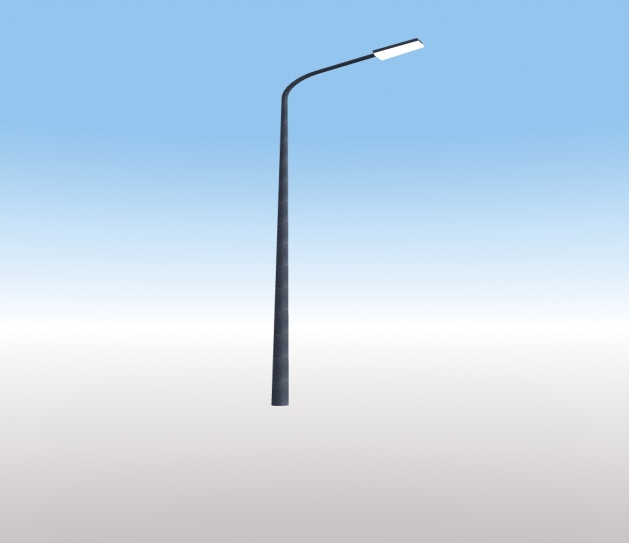 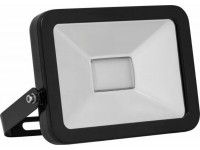 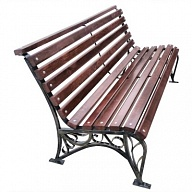 .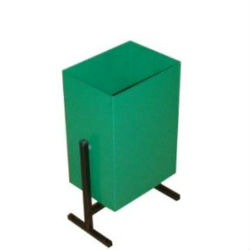 